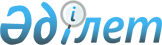 Об утверждении перечня и норм субсидий на пестициды, биоагенты (энтомофаги), а также объемы субсидий на пестициды, биоагенты (энтомофаги)
					
			Утративший силу
			
			
		
					Постановление акимата Алматинской области от 9 июня 2020 года № 230. Зарегистрировано Департаментом юстиции Алматинской области 11 июня 2020 года № 5541. Утратило силу постановлением акимата Алматинской области от 25 октября 2021 года № 394
      В соответствии со статьей 27 Закона Республики Казахстан от 23 января 2001 года "О местном государственном управлении и самоуправлении в Республике Казахстан", приказом Министра сельского хозяйства Республики Казахстан от 30 марта 2020 года № 107 "Об утверждении Правил субсидирования повышения урожайности и качества продукции растениеводства" (зарегистрирован в Реестре государственной регистрации нормативных правовых актов № 20209), акимат Алматинской области ПОСТАНОВЛЯЕТ:
      1. Утвердить прилагаемые:
      1) Перечень и норм субсидий на пестициды, биоагенты (энтомофаги) согласно приложению 1 к настоящему постановлению;
      2) Объемы субсидий на пестициды, биоагенты (энтомофаги) согласно приложению 2 к настоящему постановлению.
      2. Признать утратившим силу постановление акимата Алматинской области "Об утверждении перечня субсидируемых видов средств защиты растений и норм субсидий на 1 единицу (литр, килограмм, грамм, штук)" от 8 октября 2019 года № 433 (зарегистрирован в Реестре государственной регистрации нормативных правовых актов № 5280, опубликован 10 октября 2019 года в Эталонном контрольном банке нормативных правовых актов Республики Казахстан).
      3. Государственному учреждению "Управление сельского хозяйства Алматинской области" в установленном законодательством Республики Казахстан порядке обеспечить:
      1) государственную регистрацию настоящего постановления в Департаменте юстиции Алматинской области; 
      2) размещение настоящего постановления на интернет-ресурсе акимата Алматинской области после его официального опубликования;
      3) в течение десяти рабочих дней после государственной регистрации настоящего постановления представление в государственно-правовой отдел аппарата акима Алматинской области сведений об исполнении мероприятий, предусмотренных подпунктами 1) и 2) настоящего пункта.
      4. Контроль за исполнением настоящего постановления возложить на заместителя акима Алматинской области С. Бескемпирова.
      5. Настоящее постановление вступает в силу со дня государственной регистрации в органах юстиции и вводится в действие по истечении десяти календарных дней после дня его первого официального опубликования. Перечень и норм субсидий на пестициды, биоагенты (энтомофаги) Объемы субсидий на пестициды, биоагенты (энтомофаги)
					© 2012. РГП на ПХВ «Институт законодательства и правовой информации Республики Казахстан» Министерства юстиции Республики Казахстан
				
      Аким области

А. Баталов
Приложение 1 к постановление от 9 июня 2020 года № 230
№ п/п
Действующее вещество по группам пестицидов
Действующее вещество по группам пестицидов
Единица измерения (литр, килограмм)
Норма субсидий на 1 литр (килограмм) пестицида (аналога), тенге
Норма субсидий на 1 литр (килограмм) пестицида (аналога), тенге
Норма субсидий на 1 литр (килограмм) пестицида (аналога), тенге
ГЕРБИЦИДЫ
ГЕРБИЦИДЫ
ГЕРБИЦИДЫ
ГЕРБИЦИДЫ
ГЕРБИЦИДЫ
ГЕРБИЦИДЫ
ГЕРБИЦИДЫ
 МЦПА кислоты, 500 г/л в виде диметиламинной, калиевой и натриевой солей
 МЦПА кислоты, 500 г/л в виде диметиламинной, калиевой и натриевой солей
 МЦПА кислоты, 500 г/л в виде диметиламинной, калиевой и натриевой солей
 МЦПА кислоты, 500 г/л в виде диметиламинной, калиевой и натриевой солей
 МЦПА кислоты, 500 г/л в виде диметиламинной, калиевой и натриевой солей
 МЦПА кислоты, 500 г/л в виде диметиламинной, калиевой и натриевой солей
 МЦПА кислоты, 500 г/л в виде диметиламинной, калиевой и натриевой солей
1
1
ГЕРБИТОКС, водорастворимый концентрат 
ГЕРБИТОКС, водорастворимый концентрат 
ГЕРБИТОКС, водорастворимый концентрат 
литр
1672,0
МЦПА кислота в виде смеси калиевой и натриевой солей, 300 г/л 
МЦПА кислота в виде смеси калиевой и натриевой солей, 300 г/л 
МЦПА кислота в виде смеси калиевой и натриевой солей, 300 г/л 
МЦПА кислота в виде смеси калиевой и натриевой солей, 300 г/л 
МЦПА кислота в виде смеси калиевой и натриевой солей, 300 г/л 
МЦПА кислота в виде смеси калиевой и натриевой солей, 300 г/л 
МЦПА кислота в виде смеси калиевой и натриевой солей, 300 г/л 
2
2
ГЕРБИТОКС-Л, водорастворимый концентрат 
ГЕРБИТОКС-Л, водорастворимый концентрат 
ГЕРБИТОКС-Л, водорастворимый концентрат 
литр
2 868,7
2,4-Д диметиламинная соль, 357 грамм на литр + дикамба, 124 грамм на литр
2,4-Д диметиламинная соль, 357 грамм на литр + дикамба, 124 грамм на литр
2,4-Д диметиламинная соль, 357 грамм на литр + дикамба, 124 грамм на литр
2,4-Д диметиламинная соль, 357 грамм на литр + дикамба, 124 грамм на литр
2,4-Д диметиламинная соль, 357 грамм на литр + дикамба, 124 грамм на литр
2,4-Д диметиламинная соль, 357 грамм на литр + дикамба, 124 грамм на литр
2,4-Д диметиламинная соль, 357 грамм на литр + дикамба, 124 грамм на литр
3
3
СТРИГ ЭКСТРА 480, водный раствор
СТРИГ ЭКСТРА 480, водный раствор
СТРИГ ЭКСТРА 480, водный раствор
литр
5357,1
2,4-Д диметиламинная соль, 720 г/л 
2,4-Д диметиламинная соль, 720 г/л 
2,4-Д диметиламинная соль, 720 г/л 
2,4-Д диметиламинная соль, 720 г/л 
2,4-Д диметиламинная соль, 720 г/л 
2,4-Д диметиламинная соль, 720 г/л 
2,4-Д диметиламинная соль, 720 г/л 
4
4
ВАЛСАМИН, 72% водный раствор
ВАЛСАМИН, 72% водный раствор
ВАЛСАМИН, 72% водный раствор
литр
848,5
5
5
ДИАМИН, 72% водный раствор
ДИАМИН, 72% водный раствор
ДИАМИН, 72% водный раствор
литр
848,5
6
6
СТРИГ, 72 % водный раствор
СТРИГ, 72 % водный раствор
СТРИГ, 72 % водный раствор
литр
848,5
2,4-Д диметиламинная соль, 860 г/л 
2,4-Д диметиламинная соль, 860 г/л 
2,4-Д диметиламинная соль, 860 г/л 
2,4-Д диметиламинная соль, 860 г/л 
2,4-Д диметиламинная соль, 860 г/л 
2,4-Д диметиламинная соль, 860 г/л 
2,4-Д диметиламинная соль, 860 г/л 
7
7
ПРОГРЕСС 860, водный раствор
ПРОГРЕСС 860, водный раствор
ПРОГРЕСС 860, водный раствор
литр
1041,5
2,4-Д кислота в виде сложного 2-этилгексилового эфира, 410 г/л + флорасулам, 7,4 г/л 
2,4-Д кислота в виде сложного 2-этилгексилового эфира, 410 г/л + флорасулам, 7,4 г/л 
2,4-Д кислота в виде сложного 2-этилгексилового эфира, 410 г/л + флорасулам, 7,4 г/л 
2,4-Д кислота в виде сложного 2-этилгексилового эфира, 410 г/л + флорасулам, 7,4 г/л 
2,4-Д кислота в виде сложного 2-этилгексилового эфира, 410 г/л + флорасулам, 7,4 г/л 
2,4-Д кислота в виде сложного 2-этилгексилового эфира, 410 г/л + флорасулам, 7,4 г/л 
2,4-Д кислота в виде сложного 2-этилгексилового эфира, 410 г/л + флорасулам, 7,4 г/л 
8
8
БАЛЕРИНА, суспензионная эмульсия
БАЛЕРИНА, суспензионная эмульсия
БАЛЕРИНА, суспензионная эмульсия
литр
1540,0
9
9
ЭФИР ПРЕМИУМ, суспензионная эмульсия
ЭФИР ПРЕМИУМ, суспензионная эмульсия
ЭФИР ПРЕМИУМ, суспензионная эмульсия
литр
1540,0
2,4-Д кислота в виде сложного 2-этилгексилового эфира, 452,42 г/л + флорасулам, 6,25 г/л 
2,4-Д кислота в виде сложного 2-этилгексилового эфира, 452,42 г/л + флорасулам, 6,25 г/л 
2,4-Д кислота в виде сложного 2-этилгексилового эфира, 452,42 г/л + флорасулам, 6,25 г/л 
2,4-Д кислота в виде сложного 2-этилгексилового эфира, 452,42 г/л + флорасулам, 6,25 г/л 
2,4-Д кислота в виде сложного 2-этилгексилового эфира, 452,42 г/л + флорасулам, 6,25 г/л 
2,4-Д кислота в виде сложного 2-этилгексилового эфира, 452,42 г/л + флорасулам, 6,25 г/л 
2,4-Д кислота в виде сложного 2-этилгексилового эфира, 452,42 г/л + флорасулам, 6,25 г/л 
10
10
ПРАЙМУР, суспензионная эмульсия
ПРАЙМУР, суспензионная эмульсия
ПРАЙМУР, суспензионная эмульсия
литр
1899,0
 2,4-Д кислота в виде смеси аминных солей, 550 г/л 
 2,4-Д кислота в виде смеси аминных солей, 550 г/л 
 2,4-Д кислота в виде смеси аминных солей, 550 г/л 
 2,4-Д кислота в виде смеси аминных солей, 550 г/л 
 2,4-Д кислота в виде смеси аминных солей, 550 г/л 
 2,4-Д кислота в виде смеси аминных солей, 550 г/л 
 2,4-Д кислота в виде смеси аминных солей, 550 г/л 
11
11
АЙКОН ФОРТЕ, водный концентрат
АЙКОН ФОРТЕ, водный концентрат
АЙКОН ФОРТЕ, водный концентрат
литр
1760,0
2-этилгексиловый эфир 2,4-Д кислоты, 300 г/л + флорасулам, 3,7 г/л 
2-этилгексиловый эфир 2,4-Д кислоты, 300 г/л + флорасулам, 3,7 г/л 
2-этилгексиловый эфир 2,4-Д кислоты, 300 г/л + флорасулам, 3,7 г/л 
2-этилгексиловый эфир 2,4-Д кислоты, 300 г/л + флорасулам, 3,7 г/л 
2-этилгексиловый эфир 2,4-Д кислоты, 300 г/л + флорасулам, 3,7 г/л 
2-этилгексиловый эфир 2,4-Д кислоты, 300 г/л + флорасулам, 3,7 г/л 
2-этилгексиловый эфир 2,4-Д кислоты, 300 г/л + флорасулам, 3,7 г/л 
12
12
ПРИМАДОННА, суспензионная эмульсия
ПРИМАДОННА, суспензионная эмульсия
ПРИМАДОННА, суспензионная эмульсия
литр
2684,0
 флуроксипир, 90 г/л + 2,4-Д кислоты в виде сложного эфира, 510 г/л 
 флуроксипир, 90 г/л + 2,4-Д кислоты в виде сложного эфира, 510 г/л 
 флуроксипир, 90 г/л + 2,4-Д кислоты в виде сложного эфира, 510 г/л 
 флуроксипир, 90 г/л + 2,4-Д кислоты в виде сложного эфира, 510 г/л 
 флуроксипир, 90 г/л + 2,4-Д кислоты в виде сложного эфира, 510 г/л 
 флуроксипир, 90 г/л + 2,4-Д кислоты в виде сложного эфира, 510 г/л 
 флуроксипир, 90 г/л + 2,4-Д кислоты в виде сложного эфира, 510 г/л 
13
13
ПРОГРЕСС УЛЬТРА, концентрат эмульсии
ПРОГРЕСС УЛЬТРА, концентрат эмульсии
ПРОГРЕСС УЛЬТРА, концентрат эмульсии
литр
3378,5
2,4-Д кислота в виде 2 - этилгексилового эфира, 500 г/л 
2,4-Д кислота в виде 2 - этилгексилового эфира, 500 г/л 
2,4-Д кислота в виде 2 - этилгексилового эфира, 500 г/л 
2,4-Д кислота в виде 2 - этилгексилового эфира, 500 г/л 
2,4-Д кислота в виде 2 - этилгексилового эфира, 500 г/л 
2,4-Д кислота в виде 2 - этилгексилового эфира, 500 г/л 
2,4-Д кислота в виде 2 - этилгексилового эфира, 500 г/л 
14
14
ЗЕРНОМАКС, концентрат эмульсии
ЗЕРНОМАКС, концентрат эмульсии
ЗЕРНОМАКС, концентрат эмульсии
литр
1839,4
 2-этилгексиловый эфир 2,4-Д кислоты, 564 г/л + триасульфурон, 750 г/кг 
 2-этилгексиловый эфир 2,4-Д кислоты, 564 г/л + триасульфурон, 750 г/кг 
 2-этилгексиловый эфир 2,4-Д кислоты, 564 г/л + триасульфурон, 750 г/кг 
 2-этилгексиловый эфир 2,4-Д кислоты, 564 г/л + триасульфурон, 750 г/кг 
 2-этилгексиловый эфир 2,4-Д кислоты, 564 г/л + триасульфурон, 750 г/кг 
 2-этилгексиловый эфир 2,4-Д кислоты, 564 г/л + триасульфурон, 750 г/кг 
 2-этилгексиловый эфир 2,4-Д кислоты, 564 г/л + триасульфурон, 750 г/кг 
15
15
БИАТЛОН, з.б.у.
БИАТЛОН, з.б.у.
БИАТЛОН, з.б.у.
литр
1946,5
2-этилгексиловый эфир 2,4-Д кислоты, 600 г/л 
2-этилгексиловый эфир 2,4-Д кислоты, 600 г/л 
2-этилгексиловый эфир 2,4-Д кислоты, 600 г/л 
2-этилгексиловый эфир 2,4-Д кислоты, 600 г/л 
2-этилгексиловый эфир 2,4-Д кислоты, 600 г/л 
2-этилгексиловый эфир 2,4-Д кислоты, 600 г/л 
2-этилгексиловый эфир 2,4-Д кислоты, 600 г/л 
16
16
ГРОЗА, 60% концентрат эмульсии
ГРОЗА, 60% концентрат эмульсии
ГРОЗА, 60% концентрат эмульсии
литр
1205,3
17
17
ЭСТЕТ, концентрат эмульсии
ЭСТЕТ, концентрат эмульсии
ЭСТЕТ, концентрат эмульсии
литр
1205,3
2-этилгексиловый эфир 2,4-Д кислоты, 720 г/л 
2-этилгексиловый эфир 2,4-Д кислоты, 720 г/л 
2-этилгексиловый эфир 2,4-Д кислоты, 720 г/л 
2-этилгексиловый эфир 2,4-Д кислоты, 720 г/л 
2-этилгексиловый эфир 2,4-Д кислоты, 720 г/л 
2-этилгексиловый эфир 2,4-Д кислоты, 720 г/л 
2-этилгексиловый эфир 2,4-Д кислоты, 720 г/л 
18
18
ГРЕЙН, концентрат эмульсии
ГРЕЙН, концентрат эмульсии
ГРЕЙН, концентрат эмульсии
литр
1188,0
19
19
Д – АРМОН–Эфир, 72% концентрат эмульсии
Д – АРМОН–Эфир, 72% концентрат эмульсии
Д – АРМОН–Эфир, 72% концентрат эмульсии
литр
1188,0
2-этилгексиловый эфир 2,4-Д кислоты, 850 г/л 
2-этилгексиловый эфир 2,4-Д кислоты, 850 г/л 
2-этилгексиловый эфир 2,4-Д кислоты, 850 г/л 
2-этилгексиловый эфир 2,4-Д кислоты, 850 г/л 
2-этилгексиловый эфир 2,4-Д кислоты, 850 г/л 
2-этилгексиловый эфир 2,4-Д кислоты, 850 г/л 
2-этилгексиловый эфир 2,4-Д кислоты, 850 г/л 
20
20
ТАУЭРСПРЕЙ, 85% концентрат эмульсии
ТАУЭРСПРЕЙ, 85% концентрат эмульсии
ТАУЭРСПРЕЙ, 85% концентрат эмульсии
литр
1223,5
21
21
ЭСКАДРОН 70, концентрат эмульсии
ЭСКАДРОН 70, концентрат эмульсии
ЭСКАДРОН 70, концентрат эмульсии
литр
1223,5
22
22
ЭСТЕРОН, концентрат эмульсии
ЭСТЕРОН, концентрат эмульсии
ЭСТЕРОН, концентрат эмульсии
литр
1223,5
23
23
ЭФФЕКТ, концентрат эмульсии
ЭФФЕКТ, концентрат эмульсии
ЭФФЕКТ, концентрат эмульсии
литр
1223,5
2-этилгексиловый эфир 2,4-Д кислоты, 905 г/л 
2-этилгексиловый эфир 2,4-Д кислоты, 905 г/л 
2-этилгексиловый эфир 2,4-Д кислоты, 905 г/л 
2-этилгексиловый эфир 2,4-Д кислоты, 905 г/л 
2-этилгексиловый эфир 2,4-Д кислоты, 905 г/л 
2-этилгексиловый эфир 2,4-Д кислоты, 905 г/л 
2-этилгексиловый эфир 2,4-Д кислоты, 905 г/л 
24
24
ЭФИРАКС, концентрат эмульсии
ЭФИРАКС, концентрат эмульсии
ЭФИРАКС, концентрат эмульсии
литр
1175,0
25
25
ГЕКСИЛ 905, концентрат эмульсии
ГЕКСИЛ 905, концентрат эмульсии
ГЕКСИЛ 905, концентрат эмульсии
литр
1175,0
26
26
ПРОГРЕСС, концентрат эмульсии
ПРОГРЕСС, концентрат эмульсии
ПРОГРЕСС, концентрат эмульсии
литр
1175,0
27
27
РОБУСТО СУПЕР, концентрат эмульсии
РОБУСТО СУПЕР, концентрат эмульсии
РОБУСТО СУПЕР, концентрат эмульсии
литр
1175,0
28
28
ЭСТЕРОН 600, концентрат эмульсии
ЭСТЕРОН 600, концентрат эмульсии
ЭСТЕРОН 600, концентрат эмульсии
литр
1175,0
29
29
ЭФИР ЭКСТРА 905, концентрат эмульсии
ЭФИР ЭКСТРА 905, концентрат эмульсии
ЭФИР ЭКСТРА 905, концентрат эмульсии
литр
1175,0
2-этилгексиловый эфир 2,4-Д кислоты, 950 г/л 
2-этилгексиловый эфир 2,4-Д кислоты, 950 г/л 
2-этилгексиловый эфир 2,4-Д кислоты, 950 г/л 
2-этилгексиловый эфир 2,4-Д кислоты, 950 г/л 
2-этилгексиловый эфир 2,4-Д кислоты, 950 г/л 
2-этилгексиловый эфир 2,4-Д кислоты, 950 г/л 
2-этилгексиловый эфир 2,4-Д кислоты, 950 г/л 
30
30
ЗЕНИТ, концентрат коллоидного раствора
ЗЕНИТ, концентрат коллоидного раствора
ЗЕНИТ, концентрат коллоидного раствора
литр
3308,0
азимсульфурон, 500 г/кг 
азимсульфурон, 500 г/кг 
азимсульфурон, 500 г/кг 
азимсульфурон, 500 г/кг 
азимсульфурон, 500 г/кг 
азимсульфурон, 500 г/кг 
азимсульфурон, 500 г/кг 
31
31
ГУЛЛИВЕР, водно-диспергируемые гранулы
ГУЛЛИВЕР, водно-диспергируемые гранулы
ГУЛЛИВЕР, водно-диспергируемые гранулы
килограмм
30349,5
32
32
ОЛИВЕР, водно-диспергируемые гранулы
ОЛИВЕР, водно-диспергируемые гранулы
ОЛИВЕР, водно-диспергируемые гранулы
килограмм
30349,5
аминопиралид, 240 г/л 
аминопиралид, 240 г/л 
аминопиралид, 240 г/л 
аминопиралид, 240 г/л 
аминопиралид, 240 г/л 
аминопиралид, 240 г/л 
аминопиралид, 240 г/л 
33
33
ЛАНС, водный раствор
ЛАНС, водный раствор
ЛАНС, водный раствор
литр
12270,0
ацетохлор, 900 г/л 
ацетохлор, 900 г/л 
ацетохлор, 900 г/л 
ацетохлор, 900 г/л 
ацетохлор, 900 г/л 
ацетохлор, 900 г/л 
ацетохлор, 900 г/л 
34
34
ТРОФИ, концентрат эмульсии
ТРОФИ, концентрат эмульсии
ТРОФИ, концентрат эмульсии
литр
2129,0
бентазон 25% + МСРА натрий-калийная соль, 12,5% 
бентазон 25% + МСРА натрий-калийная соль, 12,5% 
бентазон 25% + МСРА натрий-калийная соль, 12,5% 
бентазон 25% + МСРА натрий-калийная соль, 12,5% 
бентазон 25% + МСРА натрий-калийная соль, 12,5% 
бентазон 25% + МСРА натрий-калийная соль, 12,5% 
бентазон 25% + МСРА натрий-калийная соль, 12,5% 
35
35
БАЗАГРАН М, 37% водный раствор
БАЗАГРАН М, 37% водный раствор
БАЗАГРАН М, 37% водный раствор
литр
1468,7
бентазон, 480 г/л 
бентазон, 480 г/л 
бентазон, 480 г/л 
бентазон, 480 г/л 
бентазон, 480 г/л 
бентазон, 480 г/л 
бентазон, 480 г/л 
36
36
БАЗАГРАН, 48% водный раствор
БАЗАГРАН, 48% водный раствор
БАЗАГРАН, 48% водный раствор
литр
446,5
37
37
КОРСАР, водорастворимый концентрат 
КОРСАР, водорастворимый концентрат 
КОРСАР, водорастворимый концентрат 
литр
446,5
бентазон, 480 г/л + имазамокс, 23 г/л 
бентазон, 480 г/л + имазамокс, 23 г/л 
бентазон, 480 г/л + имазамокс, 23 г/л 
бентазон, 480 г/л + имазамокс, 23 г/л 
бентазон, 480 г/л + имазамокс, 23 г/л 
бентазон, 480 г/л + имазамокс, 23 г/л 
бентазон, 480 г/л + имазамокс, 23 г/л 
38
38
ГРАНИТ СУПЕР, водный растворк. 
ГРАНИТ СУПЕР, водный растворк. 
ГРАНИТ СУПЕР, водный растворк. 
литр
3510,0
39
39
КОРУМ, водорастворимый концентрат
КОРУМ, водорастворимый концентрат
КОРУМ, водорастворимый концентрат
литр
3510,0
биспирибак натрия, 400 г/л 
биспирибак натрия, 400 г/л 
биспирибак натрия, 400 г/л 
биспирибак натрия, 400 г/л 
биспирибак натрия, 400 г/л 
биспирибак натрия, 400 г/л 
биспирибак натрия, 400 г/л 
40
40
НОМИНИ 400, суспензионный концентрат
НОМИНИ 400, суспензионный концентрат
НОМИНИ 400, суспензионный концентрат
литр
67857,0
галаксифоп-п-метил, 108 г/л 
галаксифоп-п-метил, 108 г/л 
галаксифоп-п-метил, 108 г/л 
галаксифоп-п-метил, 108 г/л 
галаксифоп-п-метил, 108 г/л 
галаксифоп-п-метил, 108 г/л 
галаксифоп-п-метил, 108 г/л 
41
41
ГАЛОКС СУПЕР 108, концентрат эмульсии
ГАЛОКС СУПЕР 108, концентрат эмульсии
ГАЛОКС СУПЕР 108, концентрат эмульсии
литр
3564,0
42
42
ГЕНЕРАЛ, концентрат эмульсии
ГЕНЕРАЛ, концентрат эмульсии
ГЕНЕРАЛ, концентрат эмульсии
литр
3564,0
43
43
ЗЕЛЛЕК СУПЕР, концентрат эмульсии
ЗЕЛЛЕК СУПЕР, концентрат эмульсии
ЗЕЛЛЕК СУПЕР, концентрат эмульсии
литр
3564,0
галоксифоп-п-метил, 104 г/л 
галоксифоп-п-метил, 104 г/л 
галоксифоп-п-метил, 104 г/л 
галоксифоп-п-метил, 104 г/л 
галоксифоп-п-метил, 104 г/л 
галоксифоп-п-метил, 104 г/л 
галоксифоп-п-метил, 104 г/л 
44
44
ГАЛАКТАЛТ, концентрат эмульсии
ГАЛАКТАЛТ, концентрат эмульсии
ГАЛАКТАЛТ, концентрат эмульсии
литр
2873,0
45
45
РАМОН СУПЕР, концентрат эмульсии
РАМОН СУПЕР, концентрат эмульсии
РАМОН СУПЕР, концентрат эмульсии
литр
2873,0
галоксифоп-п-метил, 240 г/л 
галоксифоп-п-метил, 240 г/л 
галоксифоп-п-метил, 240 г/л 
галоксифоп-п-метил, 240 г/л 
галоксифоп-п-метил, 240 г/л 
галоксифоп-п-метил, 240 г/л 
галоксифоп-п-метил, 240 г/л 
46
46
ДЕЛИК 240, концентрат эмульсии
ДЕЛИК 240, концентрат эмульсии
ДЕЛИК 240, концентрат эмульсии
литр
6969,0
глифосат в виде изопропиламинной и калийной солей, 540 г/л 
глифосат в виде изопропиламинной и калийной солей, 540 г/л 
глифосат в виде изопропиламинной и калийной солей, 540 г/л 
глифосат в виде изопропиламинной и калийной солей, 540 г/л 
глифосат в виде изопропиламинной и калийной солей, 540 г/л 
глифосат в виде изопропиламинной и калийной солей, 540 г/л 
глифосат в виде изопропиламинной и калийной солей, 540 г/л 
47
47
КРЕДИТ ИКСТРИМ, водорастворимый концентрат
КРЕДИТ ИКСТРИМ, водорастворимый концентрат
КРЕДИТ ИКСТРИМ, водорастворимый концентрат
литр
1160,5
 глифосат в виде калийной соли, 450 г/л 
 глифосат в виде калийной соли, 450 г/л 
 глифосат в виде калийной соли, 450 г/л 
 глифосат в виде калийной соли, 450 г/л 
 глифосат в виде калийной соли, 450 г/л 
 глифосат в виде калийной соли, 450 г/л 
 глифосат в виде калийной соли, 450 г/л 
48
48
РАУНДАП МАКС ПЛЮС, водный раствор
РАУНДАП МАКС ПЛЮС, водный раствор
РАУНДАП МАКС ПЛЮС, водный раствор
литр
3200,0
глифосат в виде калийной соли, 500 г/л 
глифосат в виде калийной соли, 500 г/л 
глифосат в виде калийной соли, 500 г/л 
глифосат в виде калийной соли, 500 г/л 
глифосат в виде калийной соли, 500 г/л 
глифосат в виде калийной соли, 500 г/л 
глифосат в виде калийной соли, 500 г/л 
49
49
*ТАЧДАУН 500, водный раствор
*ТАЧДАУН 500, водный раствор
*ТАЧДАУН 500, водный раствор
литр
1122,0
50
50
*УРАГАН ФОРТЕ 500, водный раствор
*УРАГАН ФОРТЕ 500, водный раствор
*УРАГАН ФОРТЕ 500, водный раствор
литр
1122,0
глифосат в виде калийной соли, 540 г/л 
глифосат в виде калийной соли, 540 г/л 
глифосат в виде калийной соли, 540 г/л 
глифосат в виде калийной соли, 540 г/л 
глифосат в виде калийной соли, 540 г/л 
глифосат в виде калийной соли, 540 г/л 
глифосат в виде калийной соли, 540 г/л 
51
51
*МЕТЕОР 540, водный раствор
*МЕТЕОР 540, водный раствор
*МЕТЕОР 540, водный раствор
литр
1116,0
52
52
* СПРУТ ЭКСТРА, водный раствор
* СПРУТ ЭКСТРА, водный раствор
* СПРУТ ЭКСТРА, водный раствор
литр
1116,0
глифосат в виде калийной соли, 600 г/л 
глифосат в виде калийной соли, 600 г/л 
глифосат в виде калийной соли, 600 г/л 
глифосат в виде калийной соли, 600 г/л 
глифосат в виде калийной соли, 600 г/л 
глифосат в виде калийной соли, 600 г/л 
глифосат в виде калийной соли, 600 г/л 
53
53
*ЖОЙКЫН МЕГА, 60% водный раствор
*ЖОЙКЫН МЕГА, 60% водный раствор
*ЖОЙКЫН МЕГА, 60% водный раствор
литр
1675,0
 глифосат кислоты, 500 г/л + дикват, 35 г/л 
 глифосат кислоты, 500 г/л + дикват, 35 г/л 
 глифосат кислоты, 500 г/л + дикват, 35 г/л 
 глифосат кислоты, 500 г/л + дикват, 35 г/л 
 глифосат кислоты, 500 г/л + дикват, 35 г/л 
 глифосат кислоты, 500 г/л + дикват, 35 г/л 
 глифосат кислоты, 500 г/л + дикват, 35 г/л 
54
54
СПОРТАК УЛЬТРА, водный раствор
СПОРТАК УЛЬТРА, водный раствор
СПОРТАК УЛЬТРА, водный раствор
литр
1258,5
глифосат, 240 г/л + 2,4-Д кислоты, 160 г/л 
глифосат, 240 г/л + 2,4-Д кислоты, 160 г/л 
глифосат, 240 г/л + 2,4-Д кислоты, 160 г/л 
глифосат, 240 г/л + 2,4-Д кислоты, 160 г/л 
глифосат, 240 г/л + 2,4-Д кислоты, 160 г/л 
глифосат, 240 г/л + 2,4-Д кислоты, 160 г/л 
глифосат, 240 г/л + 2,4-Д кислоты, 160 г/л 
55
55
КЛИНИК 24, в.р.к
КЛИНИК 24, в.р.к
КЛИНИК 24, в.р.к
литр
1805,5
глифосат, 360 г/л 
глифосат, 360 г/л 
глифосат, 360 г/л 
глифосат, 360 г/л 
глифосат, 360 г/л 
глифосат, 360 г/л 
глифосат, 360 г/л 
56
56
БУРАН, 36% водный раствор
БУРАН, 36% водный раствор
БУРАН, 36% водный раствор
литр
937,5
57
57
ВАЛСАГЛИФ, водный раствор
ВАЛСАГЛИФ, водный раствор
ВАЛСАГЛИФ, водный раствор
литр
937,5
58
58
ГЛИФОС, водный раствор
ГЛИФОС, водный раствор
ГЛИФОС, водный раствор
литр
937,5
59
59
ЖОЙКЫН, водный раствор
ЖОЙКЫН, водный раствор
ЖОЙКЫН, водный раствор
литр
937,5
60
60
СОНРАУНД, 48% водный раствор
СОНРАУНД, 48% водный раствор
СОНРАУНД, 48% водный раствор
литр
937,5
61
61
ТОРНАДО, водный раствор
ТОРНАДО, водный раствор
ТОРНАДО, водный раствор
литр
937,5
глифосат, 450 г/л 
глифосат, 450 г/л 
глифосат, 450 г/л 
глифосат, 450 г/л 
глифосат, 450 г/л 
глифосат, 450 г/л 
глифосат, 450 г/л 
62
62
ГЛИФОС ПРЕМИУМ, водный раствор
ГЛИФОС ПРЕМИУМ, водный раствор
ГЛИФОС ПРЕМИУМ, водный раствор
литр
1306,0
63
63
СТИРАП, 45% водный раствор
СТИРАП, 45% водный раствор
СТИРАП, 45% водный раствор
литр
1306,0
64
64
ФАРАОН ФОРТЕ, водный раствор
ФАРАОН ФОРТЕ, водный раствор
ФАРАОН ФОРТЕ, водный раствор
литр
1306,0
глифосат, 480 г/л 
глифосат, 480 г/л 
глифосат, 480 г/л 
глифосат, 480 г/л 
глифосат, 480 г/л 
глифосат, 480 г/л 
глифосат, 480 г/л 
65
65
КЕРНЕЛ, водный раствор
КЕРНЕЛ, водный раствор
КЕРНЕЛ, водный раствор
литр
1489,0
глифосат, 500 г/л 
глифосат, 500 г/л 
глифосат, 500 г/л 
глифосат, 500 г/л 
глифосат, 500 г/л 
глифосат, 500 г/л 
глифосат, 500 г/л 
66
66
ТОРНАДО 500, водный раствор
ТОРНАДО 500, водный раствор
ТОРНАДО 500, водный раствор
литр
1122,0
глифосат, 540 г/л 
глифосат, 540 г/л 
глифосат, 540 г/л 
глифосат, 540 г/л 
глифосат, 540 г/л 
глифосат, 540 г/л 
глифосат, 540 г/л 
67
67
ГЛИФАТ 540, водный раствор
ГЛИФАТ 540, водный раствор
ГЛИФАТ 540, водный раствор
литр
975,0
68
68
ГРАНД ЭКСТРА 540, водный раствор
ГРАНД ЭКСТРА 540, водный раствор
ГРАНД ЭКСТРА 540, водный раствор
литр
975,0
69
69
* РАУНДАП ЭКСТРА, 54% водный раствор
* РАУНДАП ЭКСТРА, 54% водный раствор
* РАУНДАП ЭКСТРА, 54% водный раствор
литр
975,0
70
70
СМЕРЧ, водный раствор
СМЕРЧ, водный раствор
СМЕРЧ, водный раствор
литр
975,0
71
71
*ТОРНАДО 540, водный раствор
*ТОРНАДО 540, водный раствор
*ТОРНАДО 540, водный раствор
литр
975,0
72
72
ФАРАОН ГОЛД, 54% водный раствор
ФАРАОН ГОЛД, 54% водный раствор
ФАРАОН ГОЛД, 54% водный раствор
литр
975,0
73
73
ХИТ, водный раствор
ХИТ, водный раствор
ХИТ, водный раствор
литр
975,0
глифосат, 747 г/кг 
глифосат, 747 г/кг 
глифосат, 747 г/кг 
глифосат, 747 г/кг 
глифосат, 747 г/кг 
глифосат, 747 г/кг 
глифосат, 747 г/кг 
74
74
ЖОЙКЫН ДАРА, 75% водно-диспергируемые гранулы
ЖОЙКЫН ДАРА, 75% водно-диспергируемые гранулы
ЖОЙКЫН ДАРА, 75% водно-диспергируемые гранулы
килограмм
1672,0
глифосат, 750 г/кг 
глифосат, 750 г/кг 
глифосат, 750 г/кг 
глифосат, 750 г/кг 
глифосат, 750 г/кг 
глифосат, 750 г/кг 
глифосат, 750 г/кг 
75
75
БУРАН ЭКСТРА, 75 % водно-диспергируемые гранулы
БУРАН ЭКСТРА, 75 % водно-диспергируемые гранулы
БУРАН ЭКСТРА, 75 % водно-диспергируемые гранулы
килограмм
1517,0
глюфосинат аммония, 150 г/л 
глюфосинат аммония, 150 г/л 
глюфосинат аммония, 150 г/л 
глюфосинат аммония, 150 г/л 
глюфосинат аммония, 150 г/л 
глюфосинат аммония, 150 г/л 
глюфосинат аммония, 150 г/л 
76
76
*БАСТА, 15% водный раствор
*БАСТА, 15% водный раствор
*БАСТА, 15% водный раствор
литр
1716,0
 дикамба, 220 г/л + никосульфурон, 50 г/л 
 дикамба, 220 г/л + никосульфурон, 50 г/л 
 дикамба, 220 г/л + никосульфурон, 50 г/л 
 дикамба, 220 г/л + никосульфурон, 50 г/л 
 дикамба, 220 г/л + никосульфурон, 50 г/л 
 дикамба, 220 г/л + никосульфурон, 50 г/л 
 дикамба, 220 г/л + никосульфурон, 50 г/л 
77
77
МИЛАГРО ПЛЮС 270, масляная дисперсия
МИЛАГРО ПЛЮС 270, масляная дисперсия
МИЛАГРО ПЛЮС 270, масляная дисперсия
литр
4840,0
дикамба, 124 г/л + 2,4-Д, 357 г/л 
дикамба, 124 г/л + 2,4-Д, 357 г/л 
дикамба, 124 г/л + 2,4-Д, 357 г/л 
дикамба, 124 г/л + 2,4-Д, 357 г/л 
дикамба, 124 г/л + 2,4-Д, 357 г/л 
дикамба, 124 г/л + 2,4-Д, 357 г/л 
дикамба, 124 г/л + 2,4-Д, 357 г/л 
78
78
ВИДМАСТЕР 480, водный раствор
ВИДМАСТЕР 480, водный раствор
ВИДМАСТЕР 480, водный раствор
литр
1540,0
 дикамба, 360 г/л + хлорсульфурон кислота, 22,2 г/л 
 дикамба, 360 г/л + хлорсульфурон кислота, 22,2 г/л 
 дикамба, 360 г/л + хлорсульфурон кислота, 22,2 г/л 
 дикамба, 360 г/л + хлорсульфурон кислота, 22,2 г/л 
 дикамба, 360 г/л + хлорсульфурон кислота, 22,2 г/л 
 дикамба, 360 г/л + хлорсульфурон кислота, 22,2 г/л 
 дикамба, 360 г/л + хлорсульфурон кислота, 22,2 г/л 
79
79
ФЕНИЗАН, водный раствор
ФЕНИЗАН, водный раствор
ФЕНИЗАН, водный раствор
литр
6082,0
дикамба, 480 г/л 
дикамба, 480 г/л 
дикамба, 480 г/л 
дикамба, 480 г/л 
дикамба, 480 г/л 
дикамба, 480 г/л 
дикамба, 480 г/л 
80
80
БАНВЕЛ 480, водный раствор
БАНВЕЛ 480, водный раствор
БАНВЕЛ 480, водный раствор
литр
2068,0
81
81
ДИАНАТ, 48% водный раствор
ДИАНАТ, 48% водный раствор
ДИАНАТ, 48% водный раствор
литр
2068,0
 дикамба, 480 г/кг + трибенурон-метил, 120 г/кг 
 дикамба, 480 г/кг + трибенурон-метил, 120 г/кг 
 дикамба, 480 г/кг + трибенурон-метил, 120 г/кг 
 дикамба, 480 г/кг + трибенурон-метил, 120 г/кг 
 дикамба, 480 г/кг + трибенурон-метил, 120 г/кг 
 дикамба, 480 г/кг + трибенурон-метил, 120 г/кг 
 дикамба, 480 г/кг + трибенурон-метил, 120 г/кг 
82
82
МЕЗОМАКС, водно-диспергируемые гранулы
МЕЗОМАКС, водно-диспергируемые гранулы
МЕЗОМАКС, водно-диспергируемые гранулы
килограмм
10803,5
дикамба, 540 г/кг + метсульфурон-метил, 28 г/кг 
дикамба, 540 г/кг + метсульфурон-метил, 28 г/кг 
дикамба, 540 г/кг + метсульфурон-метил, 28 г/кг 
дикамба, 540 г/кг + метсульфурон-метил, 28 г/кг 
дикамба, 540 г/кг + метсульфурон-метил, 28 г/кг 
дикамба, 540 г/кг + метсульфурон-метил, 28 г/кг 
дикамба, 540 г/кг + метсульфурон-метил, 28 г/кг 
83
83
ДМ СУПЕР, водно-диспергируемые гранулы
ДМ СУПЕР, водно-диспергируемые гранулы
ДМ СУПЕР, водно-диспергируемые гранулы
килограмм
4910,0
дикамба, 659 г/кг + триасульфурон, 41 г/кг 
дикамба, 659 г/кг + триасульфурон, 41 г/кг 
дикамба, 659 г/кг + триасульфурон, 41 г/кг 
дикамба, 659 г/кг + триасульфурон, 41 г/кг 
дикамба, 659 г/кг + триасульфурон, 41 г/кг 
дикамба, 659 г/кг + триасульфурон, 41 г/кг 
дикамба, 659 г/кг + триасульфурон, 41 г/кг 
84
84
ЛИНТУР 70, водно-диспергируемые гранулы
ЛИНТУР 70, водно-диспергируемые гранулы
ЛИНТУР 70, водно-диспергируемые гранулы
килограмм
5384,0
дикамбы кислота в виде диметиламинной соли, 480 г/л 
дикамбы кислота в виде диметиламинной соли, 480 г/л 
дикамбы кислота в виде диметиламинной соли, 480 г/л 
дикамбы кислота в виде диметиламинной соли, 480 г/л 
дикамбы кислота в виде диметиламинной соли, 480 г/л 
дикамбы кислота в виде диметиламинной соли, 480 г/л 
дикамбы кислота в виде диметиламинной соли, 480 г/л 
85
85
МОНОМАКС, водный раствор
МОНОМАКС, водный раствор
МОНОМАКС, водный раствор
литр
2112,0
дикват, 150 г/л 
дикват, 150 г/л 
дикват, 150 г/л 
дикват, 150 г/л 
дикват, 150 г/л 
дикват, 150 г/л 
дикват, 150 г/л 
86
86
*СУХОВЕЙ, водный раствор
*СУХОВЕЙ, водный раствор
*СУХОВЕЙ, водный раствор
литр
3168,0
дикват, 200 г/л 
дикват, 200 г/л 
дикват, 200 г/л 
дикват, 200 г/л 
дикват, 200 г/л 
дикват, 200 г/л 
дикват, 200 г/л 
87
87
*РЕГЛОН ФОРТЕ 200, водный раствор
*РЕГЛОН ФОРТЕ 200, водный раствор
*РЕГЛОН ФОРТЕ 200, водный раствор
литр
2024,0
диметенамид, 720 г/л 
диметенамид, 720 г/л 
диметенамид, 720 г/л 
диметенамид, 720 г/л 
диметенамид, 720 г/л 
диметенамид, 720 г/л 
диметенамид, 720 г/л 
88
88
ФРОНТЬЕР ОПТИМА, 72% концентрат эмульсии
ФРОНТЬЕР ОПТИМА, 72% концентрат эмульсии
ФРОНТЬЕР ОПТИМА, 72% концентрат эмульсии
литр
4400,0
диметиламинная соль МСРА 
диметиламинная соль МСРА 
диметиламинная соль МСРА 
диметиламинная соль МСРА 
диметиламинная соль МСРА 
диметиламинная соль МСРА 
диметиламинная соль МСРА 
89
89
2М-4Х 750, 75% водорастворимый концентрат
2М-4Х 750, 75% водорастворимый концентрат
2М-4Х 750, 75% водорастворимый концентрат
литр
2000,0
имазамокс, 120 г/л 
имазамокс, 120 г/л 
имазамокс, 120 г/л 
имазамокс, 120 г/л 
имазамокс, 120 г/л 
имазамокс, 120 г/л 
имазамокс, 120 г/л 
90
90
ПАРАДОКС, водорастворимый концентрат 
ПАРАДОКС, водорастворимый концентрат 
ПАРАДОКС, водорастворимый концентрат 
литр
16875,0
имазамокс, 16,5 г/л + имазапир, 7,5 г/л 
имазамокс, 16,5 г/л + имазапир, 7,5 г/л 
имазамокс, 16,5 г/л + имазапир, 7,5 г/л 
имазамокс, 16,5 г/л + имазапир, 7,5 г/л 
имазамокс, 16,5 г/л + имазапир, 7,5 г/л 
имазамокс, 16,5 г/л + имазапир, 7,5 г/л 
имазамокс, 16,5 г/л + имазапир, 7,5 г/л 
91
91
ЕВРО-ЛАЙТНИНГ ПЛЮС, 2,4% водорастворимый концентрат
ЕВРО-ЛАЙТНИНГ ПЛЮС, 2,4% водорастворимый концентрат
ЕВРО-ЛАЙТНИНГ ПЛЮС, 2,4% водорастворимый концентрат
литр
2803,5
92
92
КАПТОРА ПЛЮС, 2,4 %, водорастворимый концентрат
КАПТОРА ПЛЮС, 2,4 %, водорастворимый концентрат
КАПТОРА ПЛЮС, 2,4 %, водорастворимый концентрат
литр
2803,5
имазамокс, 33 г/л + имазапир, 15 г/л 
имазамокс, 33 г/л + имазапир, 15 г/л 
имазамокс, 33 г/л + имазапир, 15 г/л 
имазамокс, 33 г/л + имазапир, 15 г/л 
имазамокс, 33 г/л + имазапир, 15 г/л 
имазамокс, 33 г/л + имазапир, 15 г/л 
имазамокс, 33 г/л + имазапир, 15 г/л 
93
93
ЕВРО-ЛАЙТНИНГ, 4,8% водорастворимый концентрат
ЕВРО-ЛАЙТНИНГ, 4,8% водорастворимый концентрат
ЕВРО-ЛАЙТНИНГ, 4,8% водорастворимый концентрат
литр
5500,0
94
94
КАПТОРА, 4,8% водорастворимый концентрат
КАПТОРА, 4,8% водорастворимый концентрат
КАПТОРА, 4,8% водорастворимый концентрат
литр
5500,0
имазамокс, 35 г/л + квинмерак, 250 г/л 
имазамокс, 35 г/л + квинмерак, 250 г/л 
имазамокс, 35 г/л + квинмерак, 250 г/л 
имазамокс, 35 г/л + квинмерак, 250 г/л 
имазамокс, 35 г/л + квинмерак, 250 г/л 
имазамокс, 35 г/л + квинмерак, 250 г/л 
имазамокс, 35 г/л + квинмерак, 250 г/л 
95
95
НОПАСАРАН УЛЬТРА, концентрат суспензии
НОПАСАРАН УЛЬТРА, концентрат суспензии
НОПАСАРАН УЛЬТРА, концентрат суспензии
литр
8629,5
имазамокс, 40 г/л 
имазамокс, 40 г/л 
имазамокс, 40 г/л 
имазамокс, 40 г/л 
имазамокс, 40 г/л 
имазамокс, 40 г/л 
имазамокс, 40 г/л 
96
96
БАЙТОРЕ, водно-суспензионный концентрат
БАЙТОРЕ, водно-суспензионный концентрат
БАЙТОРЕ, водно-суспензионный концентрат
литр
4400,0
97
97
ЛЕГОМИН, 4% водный раствор
ЛЕГОМИН, 4% водный раствор
ЛЕГОМИН, 4% водный раствор
литр
4400,0
98
98
ПУЛЬСАР, 4% водный раствор
ПУЛЬСАР, 4% водный раствор
ПУЛЬСАР, 4% водный раствор
литр
4400,0
имазапир, 250 г/л 
имазапир, 250 г/л 
имазапир, 250 г/л 
имазапир, 250 г/л 
имазапир, 250 г/л 
имазапир, 250 г/л 
имазапир, 250 г/л 
99
99
ГРЕЙДЕР, водно-гликолевый раствор
ГРЕЙДЕР, водно-гликолевый раствор
ГРЕЙДЕР, водно-гликолевый раствор
литр
11750,0
имазетапир, 100 г/л 
имазетапир, 100 г/л 
имазетапир, 100 г/л 
имазетапир, 100 г/л 
имазетапир, 100 г/л 
имазетапир, 100 г/л 
имазетапир, 100 г/л 
100
100
ИМАЗЕТ 100, в. к.
ИМАЗЕТ 100, в. к.
ИМАЗЕТ 100, в. к.
литр
2857,0
101
101
АГУРА, 10% водный концентрат
АГУРА, 10% водный концентрат
АГУРА, 10% водный концентрат
литр
2857,0
102
102
ЛИГР, водный растворк.
ЛИГР, водный растворк.
ЛИГР, водный растворк.
литр
2857,0
103
103
ПИВОТ, 10% водный концентрат
ПИВОТ, 10% водный концентрат
ПИВОТ, 10% водный концентрат
литр
2857,0
104
104
ПИРАТ, водный концентрат
ПИРАТ, водный концентрат
ПИРАТ, водный концентрат
литр
2857,0
105
105
ТАПИР, 10 % водный концентрат
ТАПИР, 10 % водный концентрат
ТАПИР, 10 % водный концентрат
имазетапир, 450 г/кг + хлоримурон-этил, 150 г/кг 
имазетапир, 450 г/кг + хлоримурон-этил, 150 г/кг 
имазетапир, 450 г/кг + хлоримурон-этил, 150 г/кг 
имазетапир, 450 г/кг + хлоримурон-этил, 150 г/кг 
имазетапир, 450 г/кг + хлоримурон-этил, 150 г/кг 
имазетапир, 450 г/кг + хлоримурон-этил, 150 г/кг 
имазетапир, 450 г/кг + хлоримурон-этил, 150 г/кг 
106
106
ФАБИАН, водно-диспергируемые гранулы
ФАБИАН, водно-диспергируемые гранулы
ФАБИАН, водно-диспергируемые гранулы
килограмм
38393,0
йодосульфурон-метил-натрий, 11,3 г/кг + тиенкарбазон-метил, 22,5 г/кг + мефенпир-диэтил (антидот), 135 г/кг 
йодосульфурон-метил-натрий, 11,3 г/кг + тиенкарбазон-метил, 22,5 г/кг + мефенпир-диэтил (антидот), 135 г/кг 
йодосульфурон-метил-натрий, 11,3 г/кг + тиенкарбазон-метил, 22,5 г/кг + мефенпир-диэтил (антидот), 135 г/кг 
йодосульфурон-метил-натрий, 11,3 г/кг + тиенкарбазон-метил, 22,5 г/кг + мефенпир-диэтил (антидот), 135 г/кг 
йодосульфурон-метил-натрий, 11,3 г/кг + тиенкарбазон-метил, 22,5 г/кг + мефенпир-диэтил (антидот), 135 г/кг 
йодосульфурон-метил-натрий, 11,3 г/кг + тиенкарбазон-метил, 22,5 г/кг + мефенпир-диэтил (антидот), 135 г/кг 
йодосульфурон-метил-натрий, 11,3 г/кг + тиенкарбазон-метил, 22,5 г/кг + мефенпир-диэтил (антидот), 135 г/кг 
107
107
ВЕЛОСИТИ ПАУЭР водно-диспергируемые гранулы
ВЕЛОСИТИ ПАУЭР водно-диспергируемые гранулы
ВЕЛОСИТИ ПАУЭР водно-диспергируемые гранулы
килограмм
6864,0
йодосульфурон-метил-натрий, 25 г/л + амидосульфурон, 100 г/л + мефенпир-диэтил (антидот), 250 г/л 
йодосульфурон-метил-натрий, 25 г/л + амидосульфурон, 100 г/л + мефенпир-диэтил (антидот), 250 г/л 
йодосульфурон-метил-натрий, 25 г/л + амидосульфурон, 100 г/л + мефенпир-диэтил (антидот), 250 г/л 
йодосульфурон-метил-натрий, 25 г/л + амидосульфурон, 100 г/л + мефенпир-диэтил (антидот), 250 г/л 
йодосульфурон-метил-натрий, 25 г/л + амидосульфурон, 100 г/л + мефенпир-диэтил (антидот), 250 г/л 
йодосульфурон-метил-натрий, 25 г/л + амидосульфурон, 100 г/л + мефенпир-диэтил (антидот), 250 г/л 
йодосульфурон-метил-натрий, 25 г/л + амидосульфурон, 100 г/л + мефенпир-диэтил (антидот), 250 г/л 
108
108
СЕКАТОР ТУРБО, масляная дисперсия
СЕКАТОР ТУРБО, масляная дисперсия
СЕКАТОР ТУРБО, масляная дисперсия
литр
8976,0
квинклорак, 250 г/л 
квинклорак, 250 г/л 
квинклорак, 250 г/л 
квинклорак, 250 г/л 
квинклорак, 250 г/л 
квинклорак, 250 г/л 
квинклорак, 250 г/л 
109
109
ФАЦЕТ КС, 25% суспензионный концентрат
ФАЦЕТ КС, 25% суспензионный концентрат
ФАЦЕТ КС, 25% суспензионный концентрат
литр
3564,0
110
110
РИСУЛАМ 250, концентрат суспензии
РИСУЛАМ 250, концентрат суспензии
РИСУЛАМ 250, концентрат суспензии
литр
3564,0
2,4-Д кислоты в виде сложного 2 + этилгексилового эфира, 350 г/л + флорасулам, 7,4 г/л
2,4-Д кислоты в виде сложного 2 + этилгексилового эфира, 350 г/л + флорасулам, 7,4 г/л
2,4-Д кислоты в виде сложного 2 + этилгексилового эфира, 350 г/л + флорасулам, 7,4 г/л
2,4-Д кислоты в виде сложного 2 + этилгексилового эфира, 350 г/л + флорасулам, 7,4 г/л
2,4-Д кислоты в виде сложного 2 + этилгексилового эфира, 350 г/л + флорасулам, 7,4 г/л
2,4-Д кислоты в виде сложного 2 + этилгексилового эфира, 350 г/л + флорасулам, 7,4 г/л
2,4-Д кислоты в виде сложного 2 + этилгексилового эфира, 350 г/л + флорасулам, 7,4 г/л
111
111
ФЕНОМЕН, суспензионная эмульсия
ФЕНОМЕН, суспензионная эмульсия
ФЕНОМЕН, суспензионная эмульсия
литр
3013,5
клетодим, 120 г/л
клетодим, 120 г/л
клетодим, 120 г/л
клетодим, 120 г/л
клетодим, 120 г/л
клетодим, 120 г/л
клетодим, 120 г/л
112
112
СЕЛЕКТ, концентрат эмульсии
СЕЛЕКТ, концентрат эмульсии
СЕЛЕКТ, концентрат эмульсии
литр
2332,0
 клетодим, 130 г/л + галоксифоп-п-метил, 80 г/л 
 клетодим, 130 г/л + галоксифоп-п-метил, 80 г/л 
 клетодим, 130 г/л + галоксифоп-п-метил, 80 г/л 
 клетодим, 130 г/л + галоксифоп-п-метил, 80 г/л 
 клетодим, 130 г/л + галоксифоп-п-метил, 80 г/л 
 клетодим, 130 г/л + галоксифоп-п-метил, 80 г/л 
 клетодим, 130 г/л + галоксифоп-п-метил, 80 г/л 
113
113
КВИКСТЕП, масляный концентрат эмульсии 
КВИКСТЕП, масляный концентрат эмульсии 
КВИКСТЕП, масляный концентрат эмульсии 
литр
7256,2
клетодим, 240 г/л 
клетодим, 240 г/л 
клетодим, 240 г/л 
клетодим, 240 г/л 
клетодим, 240 г/л 
клетодим, 240 г/л 
клетодим, 240 г/л 
114
114
КИНЕТИК, концентрат эмульсии 
КИНЕТИК, концентрат эмульсии 
КИНЕТИК, концентрат эмульсии 
литр
3616,7
115
115
ЛЕГИОН КОМБИ, концентрат эмульсии
ЛЕГИОН КОМБИ, концентрат эмульсии
ЛЕГИОН КОМБИ, концентрат эмульсии
литр
3616,7
116
116
СПАЙДЕР, концентрат эмульсии
СПАЙДЕР, концентрат эмульсии
СПАЙДЕР, концентрат эмульсии
литр
3616,7
клетодим, 360 г/л 
клетодим, 360 г/л 
клетодим, 360 г/л 
клетодим, 360 г/л 
клетодим, 360 г/л 
клетодим, 360 г/л 
клетодим, 360 г/л 
117
117
ВЫБОР, концентрат эмульсии
ВЫБОР, концентрат эмульсии
ВЫБОР, концентрат эмульсии
литр
6025,0
 клодинафоп-пропаргил, 240 г/л + клоквинтоцет-мексил (антидот), 60 г/л 
 клодинафоп-пропаргил, 240 г/л + клоквинтоцет-мексил (антидот), 60 г/л 
 клодинафоп-пропаргил, 240 г/л + клоквинтоцет-мексил (антидот), 60 г/л 
 клодинафоп-пропаргил, 240 г/л + клоквинтоцет-мексил (антидот), 60 г/л 
 клодинафоп-пропаргил, 240 г/л + клоквинтоцет-мексил (антидот), 60 г/л 
 клодинафоп-пропаргил, 240 г/л + клоквинтоцет-мексил (антидот), 60 г/л 
 клодинафоп-пропаргил, 240 г/л + клоквинтоцет-мексил (антидот), 60 г/л 
118
118
ВАРЯГ, концентрат эмульсии
ВАРЯГ, концентрат эмульсии
ВАРЯГ, концентрат эмульсии
литр
4732,0
119
119
ТОПИК СУПЕР 240, концентрат эмульсии
ТОПИК СУПЕР 240, концентрат эмульсии
ТОПИК СУПЕР 240, концентрат эмульсии
литр
4732,0
120
120
ЦЕНТУРИОН, эмульсия масляно-водная
ЦЕНТУРИОН, эмульсия масляно-водная
ЦЕНТУРИОН, эмульсия масляно-водная
литр
4732,0
клодинафоп–пропаргил, 80 г/л + клоксинтоцет-мексил (антидот), 20 г/л 
клодинафоп–пропаргил, 80 г/л + клоксинтоцет-мексил (антидот), 20 г/л 
клодинафоп–пропаргил, 80 г/л + клоксинтоцет-мексил (антидот), 20 г/л 
клодинафоп–пропаргил, 80 г/л + клоксинтоцет-мексил (антидот), 20 г/л 
клодинафоп–пропаргил, 80 г/л + клоксинтоцет-мексил (антидот), 20 г/л 
клодинафоп–пропаргил, 80 г/л + клоксинтоцет-мексил (антидот), 20 г/л 
клодинафоп–пропаргил, 80 г/л + клоксинтоцет-мексил (антидот), 20 г/л 
121
121
ГОРИЗОН 080, концентрат эмульсии
ГОРИЗОН 080, концентрат эмульсии
ГОРИЗОН 080, концентрат эмульсии
литр
3300,0
122
122
ГОРИЗОН 080 БФ, концентрат эмульсии
ГОРИЗОН 080 БФ, концентрат эмульсии
ГОРИЗОН 080 БФ, концентрат эмульсии
литр
3300,0
123
123
ДЕЛЕГАТ, концентрат эмульсии 
ДЕЛЕГАТ, концентрат эмульсии 
ДЕЛЕГАТ, концентрат эмульсии 
литр
3300,0
124
124
ОВЕН, концентрат эмульсии
ОВЕН, концентрат эмульсии
ОВЕН, концентрат эмульсии
литр
3300,0
125
125
ТЕРДОК, 8% концентрат эмульсии
ТЕРДОК, 8% концентрат эмульсии
ТЕРДОК, 8% концентрат эмульсии
литр
3300,0
кломазон, 480 г/л 
кломазон, 480 г/л 
кломазон, 480 г/л 
кломазон, 480 г/л 
кломазон, 480 г/л 
кломазон, 480 г/л 
кломазон, 480 г/л 
126
126
КАЛИФ 480, концентрат эмульсии
КАЛИФ 480, концентрат эмульсии
КАЛИФ 480, концентрат эмульсии
литр
7402,0
клопиралид, 100 г/л + флуроксипир, 15 г/л 
клопиралид, 100 г/л + флуроксипир, 15 г/л 
клопиралид, 100 г/л + флуроксипир, 15 г/л 
клопиралид, 100 г/л + флуроксипир, 15 г/л 
клопиралид, 100 г/л + флуроксипир, 15 г/л 
клопиралид, 100 г/л + флуроксипир, 15 г/л 
клопиралид, 100 г/л + флуроксипир, 15 г/л 
127
127
РЕПЕР, концентрат коллоидного раствора 
РЕПЕР, концентрат коллоидного раствора 
РЕПЕР, концентрат коллоидного раствора 
литр
8193,5
клопиралид, 300 г/л 
клопиралид, 300 г/л 
клопиралид, 300 г/л 
клопиралид, 300 г/л 
клопиралид, 300 г/л 
клопиралид, 300 г/л 
клопиралид, 300 г/л 
128
128
ГЕРМЕС 300, водный раствор 
ГЕРМЕС 300, водный раствор 
ГЕРМЕС 300, водный раствор 
литр
4526,5
129
129
РАЛИД 300, водный раствор
РАЛИД 300, водный раствор
РАЛИД 300, водный раствор
литр
4526,5
130
130
ЛОРНЕТ, водный раствор
ЛОРНЕТ, водный раствор
ЛОРНЕТ, водный раствор
литр
4526,5
131
131
МАКСИМУС, водный раствор
МАКСИМУС, водный раствор
МАКСИМУС, водный раствор
литр
4526,5
132
132
ТАТРЕЛ, водный раствор
ТАТРЕЛ, водный раствор
ТАТРЕЛ, водный раствор
литр
4526,5
133
133
ТРЕЛ 300, водный раствор
ТРЕЛ 300, водный раствор
ТРЕЛ 300, водный раствор
литр
4526,5
клопиралид, 750 г/кг 
клопиралид, 750 г/кг 
клопиралид, 750 г/кг 
клопиралид, 750 г/кг 
клопиралид, 750 г/кг 
клопиралид, 750 г/кг 
клопиралид, 750 г/кг 
134
134
ВИРТУОЗ, водно-диспергируемые гранулы
ВИРТУОЗ, водно-диспергируемые гранулы
ВИРТУОЗ, водно-диспергируемые гранулы
килограмм
9231,5
135
135
ЛОНТРЕЛ ГРАНД 75, водно-диспергируемые гранулы
ЛОНТРЕЛ ГРАНД 75, водно-диспергируемые гранулы
ЛОНТРЕЛ ГРАНД 75, водно-диспергируемые гранулы
килограмм
9231,5
136
136
ПИТОН ГРАНД, водно-диспергируемые гранулы
ПИТОН ГРАНД, водно-диспергируемые гранулы
ПИТОН ГРАНД, водно-диспергируемые гранулы
килограмм
9231,5
137
137
РАЛИД ЭКСТРА, водорастворимые гранулы
РАЛИД ЭКСТРА, водорастворимые гранулы
РАЛИД ЭКСТРА, водорастворимые гранулы
килограмм
9231,5
138
138
ХАКЕР, водорастворимые гранулы
ХАКЕР, водорастворимые гранулы
ХАКЕР, водорастворимые гранулы
килограмм
9231,5
мезотрион, 75 г/л + никосульфурон, 30 г/л 
мезотрион, 75 г/л + никосульфурон, 30 г/л 
мезотрион, 75 г/л + никосульфурон, 30 г/л 
мезотрион, 75 г/л + никосульфурон, 30 г/л 
мезотрион, 75 г/л + никосульфурон, 30 г/л 
мезотрион, 75 г/л + никосульфурон, 30 г/л 
мезотрион, 75 г/л + никосульфурон, 30 г/л 
139
139
ЭЛЮМИС 105, масляная дисперсия
ЭЛЮМИС 105, масляная дисперсия
ЭЛЮМИС 105, масляная дисперсия
литр
3960,0
140
140
ГАВАНЬ ПЛЮС, масляная дисперсия
ГАВАНЬ ПЛЮС, масляная дисперсия
ГАВАНЬ ПЛЮС, масляная дисперсия
литр
3960,0
метазахлор, 375 г/л + измазамокс, 25 г/л
метазахлор, 375 г/л + измазамокс, 25 г/л
метазахлор, 375 г/л + измазамокс, 25 г/л
метазахлор, 375 г/л + измазамокс, 25 г/л
метазахлор, 375 г/л + измазамокс, 25 г/л
метазахлор, 375 г/л + измазамокс, 25 г/л
метазахлор, 375 г/л + измазамокс, 25 г/л
141
141
НОПАСАРАН, 40% концентрат суспензии
НОПАСАРАН, 40% концентрат суспензии
НОПАСАРАН, 40% концентрат суспензии
литр
5830,0
метолахлор, 960 г/л 
метолахлор, 960 г/л 
метолахлор, 960 г/л 
метолахлор, 960 г/л 
метолахлор, 960 г/л 
метолахлор, 960 г/л 
метолахлор, 960 г/л 
142
142
АКЦЕНТ ПРИМА, 96% концентрат эмульсии 
АКЦЕНТ ПРИМА, 96% концентрат эмульсии 
АКЦЕНТ ПРИМА, 96% концентрат эмульсии 
литр
2142,5
метамитрон, 700 г/л 
метамитрон, 700 г/л 
метамитрон, 700 г/л 
метамитрон, 700 г/л 
метамитрон, 700 г/л 
метамитрон, 700 г/л 
метамитрон, 700 г/л 
143
143
ПИЛОТ, водно-суспензионный концентрат
ПИЛОТ, водно-суспензионный концентрат
ПИЛОТ, водно-суспензионный концентрат
литр
7931,2
метрибузин, 250 г/л 
метрибузин, 250 г/л 
метрибузин, 250 г/л 
метрибузин, 250 г/л 
метрибузин, 250 г/л 
метрибузин, 250 г/л 
метрибузин, 250 г/л 
144
144
ЗОНТРАН, концентрат коллоидного раствора 
ЗОНТРАН, концентрат коллоидного раствора 
ЗОНТРАН, концентрат коллоидного раствора 
литр
5703,5
метрибузин, 270 г/л 
метрибузин, 270 г/л 
метрибузин, 270 г/л 
метрибузин, 270 г/л 
метрибузин, 270 г/л 
метрибузин, 270 г/л 
метрибузин, 270 г/л 
145
145
ЛАЗУРИТ СУПЕР, концентрат наноэмульсии
ЛАЗУРИТ СУПЕР, концентрат наноэмульсии
ЛАЗУРИТ СУПЕР, концентрат наноэмульсии
литр
6270,0
метрибузин, 600 г/л 
метрибузин, 600 г/л 
метрибузин, 600 г/л 
метрибузин, 600 г/л 
метрибузин, 600 г/л 
метрибузин, 600 г/л 
метрибузин, 600 г/л 
146
146
ЗЕНКОР УЛЬТРА, концентрат суспензии
ЗЕНКОР УЛЬТРА, концентрат суспензии
ЗЕНКОР УЛЬТРА, концентрат суспензии
литр
1760,0
147
147
ЛИНКОР, концентрат суспензии 
ЛИНКОР, концентрат суспензии 
ЛИНКОР, концентрат суспензии 
литр
1760,0
метрибузин, 700 г/кг 
метрибузин, 700 г/кг 
метрибузин, 700 г/кг 
метрибузин, 700 г/кг 
метрибузин, 700 г/кг 
метрибузин, 700 г/кг 
метрибузин, 700 г/кг 
148
148
ТРИБУЗИН 700, смачивающийся порошок
ТРИБУЗИН 700, смачивающийся порошок
ТРИБУЗИН 700, смачивающийся порошок
килограмм
5462,5
149
149
БАРГУЗИН, 70% водно-диспергируемые гранулы
БАРГУЗИН, 70% водно-диспергируемые гранулы
БАРГУЗИН, 70% водно-диспергируемые гранулы
килограмм
5462,5
150
150
КАРБУЗИН, 70% смачивающийся порошок
КАРБУЗИН, 70% смачивающийся порошок
КАРБУЗИН, 70% смачивающийся порошок
килограмм
5462,5
151
151
ЛАЗУРИТ, смачивающийся порошок 
ЛАЗУРИТ, смачивающийся порошок 
ЛАЗУРИТ, смачивающийся порошок 
килограмм
5462,5
метсульфурон-метил, 125 г/кг + трибенурон-метил, 625 г/кг 
метсульфурон-метил, 125 г/кг + трибенурон-метил, 625 г/кг 
метсульфурон-метил, 125 г/кг + трибенурон-метил, 625 г/кг 
метсульфурон-метил, 125 г/кг + трибенурон-метил, 625 г/кг 
метсульфурон-метил, 125 г/кг + трибенурон-метил, 625 г/кг 
метсульфурон-метил, 125 г/кг + трибенурон-метил, 625 г/кг 
метсульфурон-метил, 125 г/кг + трибенурон-метил, 625 г/кг 
152
152
ПЛУГГЕР, водно-диспергируемые гранулы
ПЛУГГЕР, водно-диспергируемые гранулы
ПЛУГГЕР, водно-диспергируемые гранулы
килограмм
21428,5
метсульфурон-метил, 300 г/кг + трибенурон-метил, 450 г/кг 
метсульфурон-метил, 300 г/кг + трибенурон-метил, 450 г/кг 
метсульфурон-метил, 300 г/кг + трибенурон-метил, 450 г/кг 
метсульфурон-метил, 300 г/кг + трибенурон-метил, 450 г/кг 
метсульфурон-метил, 300 г/кг + трибенурон-метил, 450 г/кг 
метсульфурон-метил, 300 г/кг + трибенурон-метил, 450 г/кг 
метсульфурон-метил, 300 г/кг + трибенурон-метил, 450 г/кг 
153
153
МАГНУМ СУПЕР, водно-диспергируемые гранулы
МАГНУМ СУПЕР, водно-диспергируемые гранулы
МАГНУМ СУПЕР, водно-диспергируемые гранулы
килограмм
36784,0
метсульфурон-метил, 391 г/кг + трибенурон-метил, 261 г/кг 
метсульфурон-метил, 391 г/кг + трибенурон-метил, 261 г/кг 
метсульфурон-метил, 391 г/кг + трибенурон-метил, 261 г/кг 
метсульфурон-метил, 391 г/кг + трибенурон-метил, 261 г/кг 
метсульфурон-метил, 391 г/кг + трибенурон-метил, 261 г/кг 
метсульфурон-метил, 391 г/кг + трибенурон-метил, 261 г/кг 
метсульфурон-метил, 391 г/кг + трибенурон-метил, 261 г/кг 
154
154
ЭДВАНС, водно-диспергируемые гранулы
ЭДВАНС, водно-диспергируемые гранулы
ЭДВАНС, водно-диспергируемые гранулы
килограмм
5982,0
155
155
ЭЛЛАЙ ЛАЙТ, водно-диспергируемые гранулы
ЭЛЛАЙ ЛАЙТ, водно-диспергируемые гранулы
ЭЛЛАЙ ЛАЙТ, водно-диспергируемые гранулы
килограмм
5982,0
метсульфурон-метил, 600 г/кг 
метсульфурон-метил, 600 г/кг 
метсульфурон-метил, 600 г/кг 
метсульфурон-метил, 600 г/кг 
метсульфурон-метил, 600 г/кг 
метсульфурон-метил, 600 г/кг 
метсульфурон-метил, 600 г/кг 
156
156
АККУРАТ, водно-диспергируемые гранулы
АККУРАТ, водно-диспергируемые гранулы
АККУРАТ, водно-диспергируемые гранулы
килограмм
11000,0
157
157
ВУЛКАН, 60% водно-диспергируемые гранулы
ВУЛКАН, 60% водно-диспергируемые гранулы
ВУЛКАН, 60% водно-диспергируемые гранулы
килограмм
11000,0
158
158
ГРЕЙЗ, 60% водно-диспергируемые гранулы
ГРЕЙЗ, 60% водно-диспергируемые гранулы
ГРЕЙЗ, 60% водно-диспергируемые гранулы
килограмм
11000,0
159
159
ЗИНГЕР, смачивающийся порошок
ЗИНГЕР, смачивающийся порошок
ЗИНГЕР, смачивающийся порошок
килограмм
11000,0
160
160
ЛАРЕН ПРО, водно-диспергируемые гранулы 
ЛАРЕН ПРО, водно-диспергируемые гранулы 
ЛАРЕН ПРО, водно-диспергируемые гранулы 
килограмм
11000,0
161
161
ЛЕОПАРД, водно-диспергируемые гранулы
ЛЕОПАРД, водно-диспергируемые гранулы
ЛЕОПАРД, водно-диспергируемые гранулы
килограмм
11000,0
162
162
ЛИДЕР, смачивающийся порошок
ЛИДЕР, смачивающийся порошок
ЛИДЕР, смачивающийся порошок
килограмм
11000,0
163
163
МАГНУМ, водно-диспергируемые гранулы
МАГНУМ, водно-диспергируемые гранулы
МАГНУМ, водно-диспергируемые гранулы
килограмм
11000,0
164
164
МЕТУРОН, водно-диспергируемые гранулы
МЕТУРОН, водно-диспергируемые гранулы
МЕТУРОН, водно-диспергируемые гранулы
килограмм
11000,0
165
165
МЕЦЦО, 60% водно-диспергируемые гранулы 
МЕЦЦО, 60% водно-диспергируемые гранулы 
МЕЦЦО, 60% водно-диспергируемые гранулы 
килограмм
11000,0
166
166
МОНИТОР, водно-диспергируемые гранулы 
МОНИТОР, водно-диспергируемые гранулы 
МОНИТОР, водно-диспергируемые гранулы 
килограмм
11000,0
167
167
ПРАЙМЕР, водно-диспергируемые гранулы
ПРАЙМЕР, водно-диспергируемые гранулы
ПРАЙМЕР, водно-диспергируемые гранулы
килограмм
11000,0
168
168
РОДАР, 60% смачивающийся порошок
РОДАР, 60% смачивающийся порошок
РОДАР, 60% смачивающийся порошок
килограмм
11000,0
169
169
РОТЕР, 60% смачивающийся порошок
РОТЕР, 60% смачивающийся порошок
РОТЕР, 60% смачивающийся порошок
килограмм
11000,0
170
170
ХАЗНА, 60 % водно-диспергируемые гранулы
ХАЗНА, 60 % водно-диспергируемые гранулы
ХАЗНА, 60 % водно-диспергируемые гранулы
килограмм
11000,0
МЦПА, 350 г/л + пиклорам, 150 г/л 
МЦПА, 350 г/л + пиклорам, 150 г/л 
МЦПА, 350 г/л + пиклорам, 150 г/л 
МЦПА, 350 г/л + пиклорам, 150 г/л 
МЦПА, 350 г/л + пиклорам, 150 г/л 
МЦПА, 350 г/л + пиклорам, 150 г/л 
МЦПА, 350 г/л + пиклорам, 150 г/л 
171
171
ГОРГОН, водорастворимый концентрат 
ГОРГОН, водорастворимый концентрат 
ГОРГОН, водорастворимый концентрат 
литр
4984,5
никосульфурон, 600 г/кг + тифенсульфурон-метил, 150 г/кг 
никосульфурон, 600 г/кг + тифенсульфурон-метил, 150 г/кг 
никосульфурон, 600 г/кг + тифенсульфурон-метил, 150 г/кг 
никосульфурон, 600 г/кг + тифенсульфурон-метил, 150 г/кг 
никосульфурон, 600 г/кг + тифенсульфурон-метил, 150 г/кг 
никосульфурон, 600 г/кг + тифенсульфурон-метил, 150 г/кг 
никосульфурон, 600 г/кг + тифенсульфурон-метил, 150 г/кг 
172
172
ДУБЛОН ГОЛД, водно-диспергируемые гранулы
ДУБЛОН ГОЛД, водно-диспергируемые гранулы
ДУБЛОН ГОЛД, водно-диспергируемые гранулы
килограмм
58520,0
никосульфурон, 700 г/кг + тифенсульфурон-метил, 125 г/кг 
никосульфурон, 700 г/кг + тифенсульфурон-метил, 125 г/кг 
никосульфурон, 700 г/кг + тифенсульфурон-метил, 125 г/кг 
никосульфурон, 700 г/кг + тифенсульфурон-метил, 125 г/кг 
никосульфурон, 700 г/кг + тифенсульфурон-метил, 125 г/кг 
никосульфурон, 700 г/кг + тифенсульфурон-метил, 125 г/кг 
никосульфурон, 700 г/кг + тифенсульфурон-метил, 125 г/кг 
173
173
КВИН, водно-диспергируемые гранулы
КВИН, водно-диспергируемые гранулы
КВИН, водно-диспергируемые гранулы
килограмм
44000,0
оксифлуорфен, 240 г/л 
оксифлуорфен, 240 г/л 
оксифлуорфен, 240 г/л 
оксифлуорфен, 240 г/л 
оксифлуорфен, 240 г/л 
оксифлуорфен, 240 г/л 
оксифлуорфен, 240 г/л 
174
174
КОНДОР 240, концентрат эмульсии
КОНДОР 240, концентрат эмульсии
КОНДОР 240, концентрат эмульсии
литр
3125,0
175
175
ГОАЛ 2Е, концентрат эмульсии
ГОАЛ 2Е, концентрат эмульсии
ГОАЛ 2Е, концентрат эмульсии
литр
3125,0
176
176
ГОЛ, концентрат эмульсии
ГОЛ, концентрат эмульсии
ГОЛ, концентрат эмульсии
литр
3125,0
177
177
ГОТРИЛ, 24% концентрат эмульсии
ГОТРИЛ, 24% концентрат эмульсии
ГОТРИЛ, 24% концентрат эмульсии
литр
3125,0
178
178
ОКСИФЕН 240, концентрат эмульсии
ОКСИФЕН 240, концентрат эмульсии
ОКСИФЕН 240, концентрат эмульсии
литр
3125,0
пендиметалин, 330 г/л 
пендиметалин, 330 г/л 
пендиметалин, 330 г/л 
пендиметалин, 330 г/л 
пендиметалин, 330 г/л 
пендиметалин, 330 г/л 
пендиметалин, 330 г/л 
179
179
ЭСТАМП, концентрат эмульсии 
ЭСТАМП, концентрат эмульсии 
ЭСТАМП, концентрат эмульсии 
литр
1247,0
180
180
КАЛКАН, концентрат эмульсии
КАЛКАН, концентрат эмульсии
КАЛКАН, концентрат эмульсии
литр
1247,0
181
181
СТОМП, 33% концентрат эмульсии
СТОМП, 33% концентрат эмульсии
СТОМП, 33% концентрат эмульсии
литр
1247,0
182
182
СТОП, 33% концентрат эмульсии
СТОП, 33% концентрат эмульсии
СТОП, 33% концентрат эмульсии
литр
1247,0
пендиметалин, 350 г/л 
пендиметалин, 350 г/л 
пендиметалин, 350 г/л 
пендиметалин, 350 г/л 
пендиметалин, 350 г/л 
пендиметалин, 350 г/л 
пендиметалин, 350 г/л 
183
183
СТАРТ, 35% концентрат эмульсии
СТАРТ, 35% концентрат эмульсии
СТАРТ, 35% концентрат эмульсии
литр
892,5
пеноксулам, 25 г/л 
пеноксулам, 25 г/л 
пеноксулам, 25 г/л 
пеноксулам, 25 г/л 
пеноксулам, 25 г/л 
пеноксулам, 25 г/л 
пеноксулам, 25 г/л 
184
184
РЕЙНБОУ 25 ОД, масляная дисперсия
РЕЙНБОУ 25 ОД, масляная дисперсия
РЕЙНБОУ 25 ОД, масляная дисперсия
литр
9576,0
пиноксаден, 45 г/л +клоквинтоцет-мексил (антидот), 11,25 г/л)
пиноксаден, 45 г/л +клоквинтоцет-мексил (антидот), 11,25 г/л)
пиноксаден, 45 г/л +клоквинтоцет-мексил (антидот), 11,25 г/л)
пиноксаден, 45 г/л +клоквинтоцет-мексил (антидот), 11,25 г/л)
пиноксаден, 45 г/л +клоквинтоцет-мексил (антидот), 11,25 г/л)
пиноксаден, 45 г/л +клоквинтоцет-мексил (антидот), 11,25 г/л)
пиноксаден, 45 г/л +клоквинтоцет-мексил (антидот), 11,25 г/л)
185
185
АКСИАЛ 045, концентрат эмульсии
АКСИАЛ 045, концентрат эмульсии
АКСИАЛ 045, концентрат эмульсии
литр
3416,7
 претилахлор, 300 г/л + пирибензоксим, 20 г/л 
 претилахлор, 300 г/л + пирибензоксим, 20 г/л 
 претилахлор, 300 г/л + пирибензоксим, 20 г/л 
 претилахлор, 300 г/л + пирибензоксим, 20 г/л 
 претилахлор, 300 г/л + пирибензоксим, 20 г/л 
 претилахлор, 300 г/л + пирибензоксим, 20 г/л 
 претилахлор, 300 г/л + пирибензоксим, 20 г/л 
186
186
СОЛИТО 320, концентрат эмульсии
СОЛИТО 320, концентрат эмульсии
СОЛИТО 320, концентрат эмульсии
литр
6250,0
прометрин, 500 г/л 
прометрин, 500 г/л 
прометрин, 500 г/л 
прометрин, 500 г/л 
прометрин, 500 г/л 
прометрин, 500 г/л 
прометрин, 500 г/л 
187
187
ГЕЗАГАРД 500, суспензионный концентрат
ГЕЗАГАРД 500, суспензионный концентрат
ГЕЗАГАРД 500, суспензионный концентрат
литр
1695,0
188
188
ГЕЗАМЕТРИН, 50% суспензионный концентрат
ГЕЗАМЕТРИН, 50% суспензионный концентрат
ГЕЗАМЕТРИН, 50% суспензионный концентрат
литр
1695,0
189
189
ОМЕГА, 50% суспензионный концентрат
ОМЕГА, 50% суспензионный концентрат
ОМЕГА, 50% суспензионный концентрат
литр
1695,0
пропизамид, 50% 
пропизамид, 50% 
пропизамид, 50% 
пропизамид, 50% 
пропизамид, 50% 
пропизамид, 50% 
пропизамид, 50% 
190
190
КЕРБ W, смачивающийся порошок
КЕРБ W, смачивающийся порошок
КЕРБ W, смачивающийся порошок
килограмм
11160,5
просульфокарб, 800 г/л 
просульфокарб, 800 г/л 
просульфокарб, 800 г/л 
просульфокарб, 800 г/л 
просульфокарб, 800 г/л 
просульфокарб, 800 г/л 
просульфокарб, 800 г/л 
191
191
БОКСЕР 800, концентрат эмульсии
БОКСЕР 800, концентрат эмульсии
БОКСЕР 800, концентрат эмульсии
литр
2618,5
просульфурон, 750 г/кг 
просульфурон, 750 г/кг 
просульфурон, 750 г/кг 
просульфурон, 750 г/кг 
просульфурон, 750 г/кг 
просульфурон, 750 г/кг 
просульфурон, 750 г/кг 
192
192
ПИК 75, водно-диспергируемые гранулы
ПИК 75, водно-диспергируемые гранулы
ПИК 75, водно-диспергируемые гранулы
килограмм
54285,5
римсульфурон, 250 г/кг 
римсульфурон, 250 г/кг 
римсульфурон, 250 г/кг 
римсульфурон, 250 г/кг 
римсульфурон, 250 г/кг 
римсульфурон, 250 г/кг 
римсульфурон, 250 г/кг 
193
193
КАССИУС, водорастворимый порошок
КАССИУС, водорастворимый порошок
КАССИУС, водорастворимый порошок
килограмм
35640,0
194
194
РИМУС 25%, водно-диспергируемые гранулы
РИМУС 25%, водно-диспергируемые гранулы
РИМУС 25%, водно-диспергируемые гранулы
килограмм
35640,0
195
195
ТИТУС, 25% сухая текучая суспензия
ТИТУС, 25% сухая текучая суспензия
ТИТУС, 25% сухая текучая суспензия
килограмм
35640,0
римсульфурон, 500 г/кг 
римсульфурон, 500 г/кг 
римсульфурон, 500 г/кг 
римсульфурон, 500 г/кг 
римсульфурон, 500 г/кг 
римсульфурон, 500 г/кг 
римсульфурон, 500 г/кг 
196
196
ЭСКУДО, водно-диспергируемые гранулы
ЭСКУДО, водно-диспергируемые гранулы
ЭСКУДО, водно-диспергируемые гранулы
килограмм
95304,0
с-метолахлор 312,5 г/л + тербутилазин 187,5 г/л 
с-метолахлор 312,5 г/л + тербутилазин 187,5 г/л 
с-метолахлор 312,5 г/л + тербутилазин 187,5 г/л 
с-метолахлор 312,5 г/л + тербутилазин 187,5 г/л 
с-метолахлор 312,5 г/л + тербутилазин 187,5 г/л 
с-метолахлор 312,5 г/л + тербутилазин 187,5 г/л 
с-метолахлор 312,5 г/л + тербутилазин 187,5 г/л 
197
197
ГАРДО ГОЛД 500, концентрат суспензии
ГАРДО ГОЛД 500, концентрат суспензии
ГАРДО ГОЛД 500, концентрат суспензии
литр
1672,0
198
198
ЭРУДИТ, суспензионная эмульсия
ЭРУДИТ, суспензионная эмульсия
ЭРУДИТ, суспензионная эмульсия
литр
1672,0
с-метолахлор, 960 г/л 
с-метолахлор, 960 г/л 
с-метолахлор, 960 г/л 
с-метолахлор, 960 г/л 
с-метолахлор, 960 г/л 
с-метолахлор, 960 г/л 
с-метолахлор, 960 г/л 
199
199
СИМБА, концентрат эмульсии
СИМБА, концентрат эмульсии
СИМБА, концентрат эмульсии
литр
3470,0
200
200
ДОАЛ, концентрат эмульсии
ДОАЛ, концентрат эмульсии
ДОАЛ, концентрат эмульсии
литр
3470,0
201
201
ДУАЛ ГОЛД 960, концентрат эмульсии 
ДУАЛ ГОЛД 960, концентрат эмульсии 
ДУАЛ ГОЛД 960, концентрат эмульсии 
литр
3470,0
тифенсульфурон-метил 680 г/кг + метсульфурон - метил, 70 г/кг 
тифенсульфурон-метил 680 г/кг + метсульфурон - метил, 70 г/кг 
тифенсульфурон-метил 680 г/кг + метсульфурон - метил, 70 г/кг 
тифенсульфурон-метил 680 г/кг + метсульфурон - метил, 70 г/кг 
тифенсульфурон-метил 680 г/кг + метсульфурон - метил, 70 г/кг 
тифенсульфурон-метил 680 г/кг + метсульфурон - метил, 70 г/кг 
тифенсульфурон-метил 680 г/кг + метсульфурон - метил, 70 г/кг 
202
202
АККУРАТ ЭКСТРА, водно-диспергируемые гранулы
АККУРАТ ЭКСТРА, водно-диспергируемые гранулы
АККУРАТ ЭКСТРА, водно-диспергируемые гранулы
килограмм
37607,0
203
203
КАНОНИР ДУО сухая текучая суспензия
КАНОНИР ДУО сухая текучая суспензия
КАНОНИР ДУО сухая текучая суспензия
килограмм
37607,0
204
204
ПРАЙМЕР ДУО, в.д.г
ПРАЙМЕР ДУО, в.д.г
ПРАЙМЕР ДУО, в.д.г
килограмм
37607,0
тифенсульфурон-метил, 545 г/кг + метсульфурон-метил, 164 г/кг 
тифенсульфурон-метил, 545 г/кг + метсульфурон-метил, 164 г/кг 
тифенсульфурон-метил, 545 г/кг + метсульфурон-метил, 164 г/кг 
тифенсульфурон-метил, 545 г/кг + метсульфурон-метил, 164 г/кг 
тифенсульфурон-метил, 545 г/кг + метсульфурон-метил, 164 г/кг 
тифенсульфурон-метил, 545 г/кг + метсульфурон-метил, 164 г/кг 
тифенсульфурон-метил, 545 г/кг + метсульфурон-метил, 164 г/кг 
205
205
РЕСТРИКТ, водно-диспергируемые гранулы
РЕСТРИКТ, водно-диспергируемые гранулы
РЕСТРИКТ, водно-диспергируемые гранулы
килограмм
49280,0
тифенсульфурон-метил, 750 г/кг 
тифенсульфурон-метил, 750 г/кг 
тифенсульфурон-метил, 750 г/кг 
тифенсульфурон-метил, 750 г/кг 
тифенсульфурон-метил, 750 г/кг 
тифенсульфурон-метил, 750 г/кг 
тифенсульфурон-метил, 750 г/кг 
206
206
КАНОНИР, сухая текучая суспензия
КАНОНИР, сухая текучая суспензия
КАНОНИР, сухая текучая суспензия
килограмм
33928,0
207
207
ХАРМОНИ ПРО, водно-диспергируемые гранулы
ХАРМОНИ ПРО, водно-диспергируемые гранулы
ХАРМОНИ ПРО, водно-диспергируемые гранулы
килограмм
33928,0
трибенурон-метил, 500 г/кг + тифенсульфурон-метил, 250 г/кг 
трибенурон-метил, 500 г/кг + тифенсульфурон-метил, 250 г/кг 
трибенурон-метил, 500 г/кг + тифенсульфурон-метил, 250 г/кг 
трибенурон-метил, 500 г/кг + тифенсульфурон-метил, 250 г/кг 
трибенурон-метил, 500 г/кг + тифенсульфурон-метил, 250 г/кг 
трибенурон-метил, 500 г/кг + тифенсульфурон-метил, 250 г/кг 
трибенурон-метил, 500 г/кг + тифенсульфурон-метил, 250 г/кг 
208
208
ГРАНСТАР МЕГА, водно-диспергируемые гранулы
ГРАНСТАР МЕГА, водно-диспергируемые гранулы
ГРАНСТАР МЕГА, водно-диспергируемые гранулы
килограмм
44880,0
трибенурон-метил, 563 г/кг + флорасулам, 187 г/кг 
трибенурон-метил, 563 г/кг + флорасулам, 187 г/кг 
трибенурон-метил, 563 г/кг + флорасулам, 187 г/кг 
трибенурон-метил, 563 г/кг + флорасулам, 187 г/кг 
трибенурон-метил, 563 г/кг + флорасулам, 187 г/кг 
трибенурон-метил, 563 г/кг + флорасулам, 187 г/кг 
трибенурон-метил, 563 г/кг + флорасулам, 187 г/кг 
209
209
БОМБА, водно-диспергируемые гранулы 
БОМБА, водно-диспергируемые гранулы 
БОМБА, водно-диспергируемые гранулы 
килограмм
42977,5
трибенурон-метил, 750 г/кг 
трибенурон-метил, 750 г/кг 
трибенурон-метил, 750 г/кг 
трибенурон-метил, 750 г/кг 
трибенурон-метил, 750 г/кг 
трибенурон-метил, 750 г/кг 
трибенурон-метил, 750 г/кг 
210
210
МОЕРСТАР, 75% сухая текучая суспензия
МОЕРСТАР, 75% сухая текучая суспензия
МОЕРСТАР, 75% сухая текучая суспензия
килограмм
12760,0
211
211
МОРТИРА, водно-диспергируемые гранулы
МОРТИРА, водно-диспергируемые гранулы
МОРТИРА, водно-диспергируемые гранулы
килограмм
12760,0
212
212
КАСКАД, водно-диспергируемые гранулы
КАСКАД, водно-диспергируемые гранулы
КАСКАД, водно-диспергируемые гранулы
килограмм
12760,0
213
213
ГРАНСТАР, 75% сухая текучая суспензия
ГРАНСТАР, 75% сухая текучая суспензия
ГРАНСТАР, 75% сухая текучая суспензия
килограмм
12760,0
214
214
БАРОН 750, водно-диспергируемые гранулы
БАРОН 750, водно-диспергируемые гранулы
БАРОН 750, водно-диспергируемые гранулы
килограмм
12760,0
215
215
ГАЛЛАНТНЫЙ, 75% сухая текучая суспензия
ГАЛЛАНТНЫЙ, 75% сухая текучая суспензия
ГАЛЛАНТНЫЙ, 75% сухая текучая суспензия
килограмм
12760,0
216
216
ГРАНАТ, водно-диспергируемые гранулы
ГРАНАТ, водно-диспергируемые гранулы
ГРАНАТ, водно-диспергируемые гранулы
килограмм
12760,0
217
217
ГРАНСТАР ПРО водно-диспергируемые гранулы
ГРАНСТАР ПРО водно-диспергируемые гранулы
ГРАНСТАР ПРО водно-диспергируемые гранулы
килограмм
12760,0
218
218
ГРАФ, водно-диспергируемые гранулы
ГРАФ, водно-диспергируемые гранулы
ГРАФ, водно-диспергируемые гранулы
килограмм
12760,0
219
219
ГРОМСТОР, 75% водно-диспергируемые гранулы
ГРОМСТОР, 75% водно-диспергируемые гранулы
ГРОМСТОР, 75% водно-диспергируемые гранулы
килограмм
12760,0
220
220
МУСТАНГ, 75% водно-диспергируемые гранулы
МУСТАНГ, 75% водно-диспергируемые гранулы
МУСТАНГ, 75% водно-диспергируемые гранулы
килограмм
12760,0
221
221
ПРОМЕТЕЙ, 75% водно-диспергируемые гранулы
ПРОМЕТЕЙ, 75% водно-диспергируемые гранулы
ПРОМЕТЕЙ, 75% водно-диспергируемые гранулы
килограмм
12760,0
222
222
РЕСПЕКТ, водно-диспергируемыегранулы
РЕСПЕКТ, водно-диспергируемыегранулы
РЕСПЕКТ, водно-диспергируемыегранулы
килограмм
12760,0
223
223
САННИ, водно-диспергируемые гранулы
САННИ, водно-диспергируемые гранулы
САННИ, водно-диспергируемые гранулы
килограмм
12760,0
224
224
СТАЛКЕР, водно-диспергируемые гранулы
СТАЛКЕР, водно-диспергируемые гранулы
СТАЛКЕР, водно-диспергируемые гранулы
килограмм
12760,0
225
225
ТРИБУН, сухая текучая суспензия
ТРИБУН, сухая текучая суспензия
ТРИБУН, сухая текучая суспензия
килограмм
12760,0
226
226
ФИНИТО 750, водно-диспергируемые гранулы
ФИНИТО 750, водно-диспергируемые гранулы
ФИНИТО 750, водно-диспергируемые гранулы
килограмм
12760,0
227
227
ЭКСПРЕСС, водно-диспергируемые гранулы
ЭКСПРЕСС, водно-диспергируемые гранулы
ЭКСПРЕСС, водно-диспергируемые гранулы
килограмм
12760,0
 трифлусульфурон-метил, 750 г/кг
 трифлусульфурон-метил, 750 г/кг
 трифлусульфурон-метил, 750 г/кг
 трифлусульфурон-метил, 750 г/кг
 трифлусульфурон-метил, 750 г/кг
228
228
ТРИЦЕПС, водно-диспергируемые гранулы
ТРИЦЕПС, водно-диспергируемые гранулы
ТРИЦЕПС, водно-диспергируемые гранулы
килограмм
130707,5
феноксапроп-п-этил, 69 г/л + мефенпир-диэтил (антидот), 75 г/л 
феноксапроп-п-этил, 69 г/л + мефенпир-диэтил (антидот), 75 г/л 
феноксапроп-п-этил, 69 г/л + мефенпир-диэтил (антидот), 75 г/л 
феноксапроп-п-этил, 69 г/л + мефенпир-диэтил (антидот), 75 г/л 
феноксапроп-п-этил, 69 г/л + мефенпир-диэтил (антидот), 75 г/л 
феноксапроп-п-этил, 69 г/л + мефенпир-диэтил (антидот), 75 г/л 
феноксапроп-п-этил, 69 г/л + мефенпир-диэтил (антидот), 75 г/л 
229
229
ЗЛАКОСУПЕР 7,5%, эмульсия масляно-водная
ЗЛАКОСУПЕР 7,5%, эмульсия масляно-водная
ЗЛАКОСУПЕР 7,5%, эмульсия масляно-водная
литр
2624,1
230
230
АВЕСТАР ГРАНТ, концентрат эмульсии
АВЕСТАР ГРАНТ, концентрат эмульсии
АВЕСТАР ГРАНТ, концентрат эмульсии
литр
2624,1
231
231
ПУМА СУПЕР, 7,5% эмульсия масляно-водная
ПУМА СУПЕР, 7,5% эмульсия масляно-водная
ПУМА СУПЕР, 7,5% эмульсия масляно-водная
литр
2624,1
232
232
ЯГУАР, эмульсия масляно-водная
ЯГУАР, эмульсия масляно-водная
ЯГУАР, эмульсия масляно-водная
литр
2624,1
феноксапроп-п-этил, 80 г/л + тиенкарбазон-метил, 7,5 г/л + мефенпир-диэтил (антидот), 30 г/л 
феноксапроп-п-этил, 80 г/л + тиенкарбазон-метил, 7,5 г/л + мефенпир-диэтил (антидот), 30 г/л 
феноксапроп-п-этил, 80 г/л + тиенкарбазон-метил, 7,5 г/л + мефенпир-диэтил (антидот), 30 г/л 
феноксапроп-п-этил, 80 г/л + тиенкарбазон-метил, 7,5 г/л + мефенпир-диэтил (антидот), 30 г/л 
феноксапроп-п-этил, 80 г/л + тиенкарбазон-метил, 7,5 г/л + мефенпир-диэтил (антидот), 30 г/л 
феноксапроп-п-этил, 80 г/л + тиенкарбазон-метил, 7,5 г/л + мефенпир-диэтил (антидот), 30 г/л 
феноксапроп-п-этил, 80 г/л + тиенкарбазон-метил, 7,5 г/л + мефенпир-диэтил (антидот), 30 г/л 
233
233
ВЕЛОСИТИ СУПЕР, концентрат эмульсии
ВЕЛОСИТИ СУПЕР, концентрат эмульсии
ВЕЛОСИТИ СУПЕР, концентрат эмульсии
литр
5294,5
феноксапроп-п-этил 140 г/л + клоквинтоцет-мексил (антидот), 70 г/л 
феноксапроп-п-этил 140 г/л + клоквинтоцет-мексил (антидот), 70 г/л 
феноксапроп-п-этил 140 г/л + клоквинтоцет-мексил (антидот), 70 г/л 
феноксапроп-п-этил 140 г/л + клоквинтоцет-мексил (антидот), 70 г/л 
феноксапроп-п-этил 140 г/л + клоквинтоцет-мексил (антидот), 70 г/л 
феноксапроп-п-этил 140 г/л + клоквинтоцет-мексил (антидот), 70 г/л 
феноксапроп-п-этил 140 г/л + клоквинтоцет-мексил (антидот), 70 г/л 
234
234
СМАРАГД ФОРТЕ, концентрат эмульсии
СМАРАГД ФОРТЕ, концентрат эмульсии
СМАРАГД ФОРТЕ, концентрат эмульсии
литр
2502,0
феноксапроп-п-этил 140 г/л + клоквинтоцет-мексил (антидот), 50 г/л 
феноксапроп-п-этил 140 г/л + клоквинтоцет-мексил (антидот), 50 г/л 
феноксапроп-п-этил 140 г/л + клоквинтоцет-мексил (антидот), 50 г/л 
феноксапроп-п-этил 140 г/л + клоквинтоцет-мексил (антидот), 50 г/л 
феноксапроп-п-этил 140 г/л + клоквинтоцет-мексил (антидот), 50 г/л 
феноксапроп-п-этил 140 г/л + клоквинтоцет-мексил (антидот), 50 г/л 
феноксапроп-п-этил 140 г/л + клоквинтоцет-мексил (антидот), 50 г/л 
235
235
БЕЛЛИСИМО эмульсия масляно-водная
БЕЛЛИСИМО эмульсия масляно-водная
БЕЛЛИСИМО эмульсия масляно-водная
литр
3399,0
феноксапроп-п-этил, 100 г/л + мефенпир-диэтил (антидот), 27 г/л 
феноксапроп-п-этил, 100 г/л + мефенпир-диэтил (антидот), 27 г/л 
феноксапроп-п-этил, 100 г/л + мефенпир-диэтил (антидот), 27 г/л 
феноксапроп-п-этил, 100 г/л + мефенпир-диэтил (антидот), 27 г/л 
феноксапроп-п-этил, 100 г/л + мефенпир-диэтил (антидот), 27 г/л 
феноксапроп-п-этил, 100 г/л + мефенпир-диэтил (антидот), 27 г/л 
феноксапроп-п-этил, 100 г/л + мефенпир-диэтил (антидот), 27 г/л 
236
236
БАРС СУПЕР, 10% концентрат эмульсии
БАРС СУПЕР, 10% концентрат эмульсии
БАРС СУПЕР, 10% концентрат эмульсии
литр
2455,5
237
237
ГРАМИ СУПЕР, концентрат эмульсии
ГРАМИ СУПЕР, концентрат эмульсии
ГРАМИ СУПЕР, концентрат эмульсии
литр
2455,5
238
238
ПУМА СУПЕР 100, 10% концентрат эмульсии
ПУМА СУПЕР 100, 10% концентрат эмульсии
ПУМА СУПЕР 100, 10% концентрат эмульсии
литр
2455,5
 феноксапроп-п-этил, 100 г/л + фенхлоразол-этил (антидот), 30 г/л 
 феноксапроп-п-этил, 100 г/л + фенхлоразол-этил (антидот), 30 г/л 
 феноксапроп-п-этил, 100 г/л + фенхлоразол-этил (антидот), 30 г/л 
 феноксапроп-п-этил, 100 г/л + фенхлоразол-этил (антидот), 30 г/л 
 феноксапроп-п-этил, 100 г/л + фенхлоразол-этил (антидот), 30 г/л 
 феноксапроп-п-этил, 100 г/л + фенхлоразол-этил (антидот), 30 г/л 
 феноксапроп-п-этил, 100 г/л + фенхлоразол-этил (антидот), 30 г/л 
239
239
КЛИНЧ 100, 10% концентрат эмульсии
КЛИНЧ 100, 10% концентрат эмульсии
КЛИНЧ 100, 10% концентрат эмульсии
литр
4017,8
феноксапроп-п-этил, 100 г/л + фенхлоразол-этил (антидот), 50 г/л 
феноксапроп-п-этил, 100 г/л + фенхлоразол-этил (антидот), 50 г/л 
феноксапроп-п-этил, 100 г/л + фенхлоразол-этил (антидот), 50 г/л 
феноксапроп-п-этил, 100 г/л + фенхлоразол-этил (антидот), 50 г/л 
феноксапроп-п-этил, 100 г/л + фенхлоразол-этил (антидот), 50 г/л 
феноксапроп-п-этил, 100 г/л + фенхлоразол-этил (антидот), 50 г/л 
феноксапроп-п-этил, 100 г/л + фенхлоразол-этил (антидот), 50 г/л 
240
240
РЫСЬ СУПЕР, 10% концентрат эмульсии
РЫСЬ СУПЕР, 10% концентрат эмульсии
РЫСЬ СУПЕР, 10% концентрат эмульсии
литр
3062,0
241
241
АВЕСТАР,10% концентрат эмульсии
АВЕСТАР,10% концентрат эмульсии
АВЕСТАР,10% концентрат эмульсии
литр
3062,0
феноксапроп-п-этил, 110 г/л 
феноксапроп-п-этил, 110 г/л 
феноксапроп-п-этил, 110 г/л 
феноксапроп-п-этил, 110 г/л 
феноксапроп-п-этил, 110 г/л 
феноксапроп-п-этил, 110 г/л 
феноксапроп-п-этил, 110 г/л 
242
242
ФУРОРЕ УЛЬТРА, эмульсия масляно-водная
ФУРОРЕ УЛЬТРА, эмульсия масляно-водная
ФУРОРЕ УЛЬТРА, эмульсия масляно-водная
литр
3125,1
феноксапроп-п-этил, 120 г/л + клоквинтоцет-мексил (антидот), 23 г/л 
феноксапроп-п-этил, 120 г/л + клоквинтоцет-мексил (антидот), 23 г/л 
феноксапроп-п-этил, 120 г/л + клоквинтоцет-мексил (антидот), 23 г/л 
феноксапроп-п-этил, 120 г/л + клоквинтоцет-мексил (антидот), 23 г/л 
феноксапроп-п-этил, 120 г/л + клоквинтоцет-мексил (антидот), 23 г/л 
феноксапроп-п-этил, 120 г/л + клоквинтоцет-мексил (антидот), 23 г/л 
феноксапроп-п-этил, 120 г/л + клоквинтоцет-мексил (антидот), 23 г/л 
243
243
ФОКСТРОТ ТУРБО, концентрат эмульсии
ФОКСТРОТ ТУРБО, концентрат эмульсии
ФОКСТРОТ ТУРБО, концентрат эмульсии
литр
3564,0
феноксапроп-п-этил, 120 г/л + мефенпир-диэтил (антидот), 33 г/л
феноксапроп-п-этил, 120 г/л + мефенпир-диэтил (антидот), 33 г/л
феноксапроп-п-этил, 120 г/л + мефенпир-диэтил (антидот), 33 г/л
феноксапроп-п-этил, 120 г/л + мефенпир-диэтил (антидот), 33 г/л
феноксапроп-п-этил, 120 г/л + мефенпир-диэтил (антидот), 33 г/л
феноксапроп-п-этил, 120 г/л + мефенпир-диэтил (антидот), 33 г/л
феноксапроп-п-этил, 120 г/л + мефенпир-диэтил (антидот), 33 г/л
244
244
ПУМА ТУРБО, концентрат эмульсии
ПУМА ТУРБО, концентрат эмульсии
ПУМА ТУРБО, концентрат эмульсии
литр
3571,5
феноксапроп-п-этил, 120 г/л + фенклоразол-этил (антидот), 60 г/л 
феноксапроп-п-этил, 120 г/л + фенклоразол-этил (антидот), 60 г/л 
феноксапроп-п-этил, 120 г/л + фенклоразол-этил (антидот), 60 г/л 
феноксапроп-п-этил, 120 г/л + фенклоразол-этил (антидот), 60 г/л 
феноксапроп-п-этил, 120 г/л + фенклоразол-этил (антидот), 60 г/л 
феноксапроп-п-этил, 120 г/л + фенклоразол-этил (антидот), 60 г/л 
феноксапроп-п-этил, 120 г/л + фенклоразол-этил (антидот), 60 г/л 
245
245
АВЕЦИД СУПЕР, 12% концентрат эмульсии
АВЕЦИД СУПЕР, 12% концентрат эмульсии
АВЕЦИД СУПЕР, 12% концентрат эмульсии
литр
3476,0
феноксапроп-п-этил, 140 г/л + клохинтоцет-мексил (антидот), 47 г/л 
феноксапроп-п-этил, 140 г/л + клохинтоцет-мексил (антидот), 47 г/л 
феноксапроп-п-этил, 140 г/л + клохинтоцет-мексил (антидот), 47 г/л 
феноксапроп-п-этил, 140 г/л + клохинтоцет-мексил (антидот), 47 г/л 
феноксапроп-п-этил, 140 г/л + клохинтоцет-мексил (антидот), 47 г/л 
феноксапроп-п-этил, 140 г/л + клохинтоцет-мексил (антидот), 47 г/л 
феноксапроп-п-этил, 140 г/л + клохинтоцет-мексил (антидот), 47 г/л 
246
246
ОВСЮГЕН СУПЕР, концентрат эмульсии
ОВСЮГЕН СУПЕР, концентрат эмульсии
ОВСЮГЕН СУПЕР, концентрат эмульсии
литр
5357,1
феноксапроп-п-этил, 140 г/л + фенклоразол-этил (антидот), 35 г/л 
феноксапроп-п-этил, 140 г/л + фенклоразол-этил (антидот), 35 г/л 
феноксапроп-п-этил, 140 г/л + фенклоразол-этил (антидот), 35 г/л 
феноксапроп-п-этил, 140 г/л + фенклоразол-этил (антидот), 35 г/л 
феноксапроп-п-этил, 140 г/л + фенклоразол-этил (антидот), 35 г/л 
феноксапроп-п-этил, 140 г/л + фенклоразол-этил (антидот), 35 г/л 
феноксапроп-п-этил, 140 г/л + фенклоразол-этил (антидот), 35 г/л 
247
247
ОВСЮГЕН ЭКСТРА, концентрат эмульсии
ОВСЮГЕН ЭКСТРА, концентрат эмульсии
ОВСЮГЕН ЭКСТРА, концентрат эмульсии
литр
5323,5
феноксапроп-п-этил, 69 г/л + клохинтоцет-мексил (антидот), 34,5-35 г/л 
феноксапроп-п-этил, 69 г/л + клохинтоцет-мексил (антидот), 34,5-35 г/л 
феноксапроп-п-этил, 69 г/л + клохинтоцет-мексил (антидот), 34,5-35 г/л 
феноксапроп-п-этил, 69 г/л + клохинтоцет-мексил (антидот), 34,5-35 г/л 
феноксапроп-п-этил, 69 г/л + клохинтоцет-мексил (антидот), 34,5-35 г/л 
феноксапроп-п-этил, 69 г/л + клохинтоцет-мексил (антидот), 34,5-35 г/л 
феноксапроп-п-этил, 69 г/л + клохинтоцет-мексил (антидот), 34,5-35 г/л 
248
248
СМАРАГД, концентрат эмульсии
СМАРАГД, концентрат эмульсии
СМАРАГД, концентрат эмульсии
литр
2502,0
249
249
ФОКСТРОТ, водная эмульсия 
ФОКСТРОТ, водная эмульсия 
ФОКСТРОТ, водная эмульсия 
литр
2502,0
250
250
РЫСЬ УЛЬТРА, эмульсия масляно-водная 
РЫСЬ УЛЬТРА, эмульсия масляно-водная 
РЫСЬ УЛЬТРА, эмульсия масляно-водная 
литр
2502,0
 феноксапроп-п-этил, 70 г/л + клоквинтосет-мексил (антидот), 40 г/л 
 феноксапроп-п-этил, 70 г/л + клоквинтосет-мексил (антидот), 40 г/л 
 феноксапроп-п-этил, 70 г/л + клоквинтосет-мексил (антидот), 40 г/л 
 феноксапроп-п-этил, 70 г/л + клоквинтосет-мексил (антидот), 40 г/л 
 феноксапроп-п-этил, 70 г/л + клоквинтосет-мексил (антидот), 40 г/л 
 феноксапроп-п-этил, 70 г/л + клоквинтосет-мексил (антидот), 40 г/л 
 феноксапроп-п-этил, 70 г/л + клоквинтосет-мексил (антидот), 40 г/л 
251
251
ЛАСТИК ЭКСТРА, концентрат эмульсии 
ЛАСТИК ЭКСТРА, концентрат эмульсии 
ЛАСТИК ЭКСТРА, концентрат эмульсии 
литр
2825,8
феноксапроп-п-этил, 80 г/л + клодинафоп-пропаргил, 24 г/л + мефенпир-диэтил (антидот), 30 г/л 
феноксапроп-п-этил, 80 г/л + клодинафоп-пропаргил, 24 г/л + мефенпир-диэтил (антидот), 30 г/л 
феноксапроп-п-этил, 80 г/л + клодинафоп-пропаргил, 24 г/л + мефенпир-диэтил (антидот), 30 г/л 
феноксапроп-п-этил, 80 г/л + клодинафоп-пропаргил, 24 г/л + мефенпир-диэтил (антидот), 30 г/л 
феноксапроп-п-этил, 80 г/л + клодинафоп-пропаргил, 24 г/л + мефенпир-диэтил (антидот), 30 г/л 
феноксапроп-п-этил, 80 г/л + клодинафоп-пропаргил, 24 г/л + мефенпир-диэтил (антидот), 30 г/л 
феноксапроп-п-этил, 80 г/л + клодинафоп-пропаргил, 24 г/л + мефенпир-диэтил (антидот), 30 г/л 
252
252
АРГО микроэмульсия
АРГО микроэмульсия
АРГО микроэмульсия
литр
6084,0
феноксапроп-п-этил, 90 г/л + клодинафоп - пропаргил, 60 г/л + клоквинтосет - мексил (антидот), 40 г/л 
феноксапроп-п-этил, 90 г/л + клодинафоп - пропаргил, 60 г/л + клоквинтосет - мексил (антидот), 40 г/л 
феноксапроп-п-этил, 90 г/л + клодинафоп - пропаргил, 60 г/л + клоквинтосет - мексил (антидот), 40 г/л 
феноксапроп-п-этил, 90 г/л + клодинафоп - пропаргил, 60 г/л + клоквинтосет - мексил (антидот), 40 г/л 
феноксапроп-п-этил, 90 г/л + клодинафоп - пропаргил, 60 г/л + клоквинтосет - мексил (антидот), 40 г/л 
феноксапроп-п-этил, 90 г/л + клодинафоп - пропаргил, 60 г/л + клоквинтосет - мексил (антидот), 40 г/л 
феноксапроп-п-этил, 90 г/л + клодинафоп - пропаргил, 60 г/л + клоквинтосет - мексил (антидот), 40 г/л 
253
253
ЛАСТИК ТОП, микрокапсулированная эмульсия
ЛАСТИК ТОП, микрокапсулированная эмульсия
ЛАСТИК ТОП, микрокапсулированная эмульсия
литр
4312,0
феноксапроп-п-этил, 90 г/л + клодинафоп-пропагил, 45 г/л + клоквинтосет-мексил (антидот), 34,5 г/л 
феноксапроп-п-этил, 90 г/л + клодинафоп-пропагил, 45 г/л + клоквинтосет-мексил (антидот), 34,5 г/л 
феноксапроп-п-этил, 90 г/л + клодинафоп-пропагил, 45 г/л + клоквинтосет-мексил (антидот), 34,5 г/л 
феноксапроп-п-этил, 90 г/л + клодинафоп-пропагил, 45 г/л + клоквинтосет-мексил (антидот), 34,5 г/л 
феноксапроп-п-этил, 90 г/л + клодинафоп-пропагил, 45 г/л + клоквинтосет-мексил (антидот), 34,5 г/л 
феноксапроп-п-этил, 90 г/л + клодинафоп-пропагил, 45 г/л + клоквинтосет-мексил (антидот), 34,5 г/л 
феноксапроп-п-этил, 90 г/л + клодинафоп-пропагил, 45 г/л + клоквинтосет-мексил (антидот), 34,5 г/л 
254
254
ПЕГАС, 13,5 % концентрат эмульсии
ПЕГАС, 13,5 % концентрат эмульсии
ПЕГАС, 13,5 % концентрат эмульсии
литр
5192,0
255
255
ЭРЛИКОН, концентрат эмульсии 
ЭРЛИКОН, концентрат эмульсии 
ЭРЛИКОН, концентрат эмульсии 
литр
5192,0
256
256
ФОКСТРОТ ЭКСТРА, 13,5% концентрат эмульсии 
ФОКСТРОТ ЭКСТРА, 13,5% концентрат эмульсии 
ФОКСТРОТ ЭКСТРА, 13,5% концентрат эмульсии 
литр
5192,0
феноксапроп-п-этил, 100 г/л + клоквинтоцет-мексил (антидот), 27 г/л 
феноксапроп-п-этил, 100 г/л + клоквинтоцет-мексил (антидот), 27 г/л 
феноксапроп-п-этил, 100 г/л + клоквинтоцет-мексил (антидот), 27 г/л 
феноксапроп-п-этил, 100 г/л + клоквинтоцет-мексил (антидот), 27 г/л 
феноксапроп-п-этил, 100 г/л + клоквинтоцет-мексил (антидот), 27 г/л 
феноксапроп-п-этил, 100 г/л + клоквинтоцет-мексил (антидот), 27 г/л 
феноксапроп-п-этил, 100 г/л + клоквинтоцет-мексил (антидот), 27 г/л 
257
257
ЗЛАКОФОРТЕ 100, концентрат эмульсии 
ЗЛАКОФОРТЕ 100, концентрат эмульсии 
ЗЛАКОФОРТЕ 100, концентрат эмульсии 
литр
3168,0
флорасулам, 5 г/л + флуроксипир, 50 г/л + 2,4-Д кислоты в виде сложного эфира, 410 г/л 
флорасулам, 5 г/л + флуроксипир, 50 г/л + 2,4-Д кислоты в виде сложного эфира, 410 г/л 
флорасулам, 5 г/л + флуроксипир, 50 г/л + 2,4-Д кислоты в виде сложного эфира, 410 г/л 
флорасулам, 5 г/л + флуроксипир, 50 г/л + 2,4-Д кислоты в виде сложного эфира, 410 г/л 
флорасулам, 5 г/л + флуроксипир, 50 г/л + 2,4-Д кислоты в виде сложного эфира, 410 г/л 
флорасулам, 5 г/л + флуроксипир, 50 г/л + 2,4-Д кислоты в виде сложного эфира, 410 г/л 
флорасулам, 5 г/л + флуроксипир, 50 г/л + 2,4-Д кислоты в виде сложного эфира, 410 г/л 
258
258
ДИСКАТОР ФОРТЕ, концентрат эмульсии
ДИСКАТОР ФОРТЕ, концентрат эмульсии
ДИСКАТОР ФОРТЕ, концентрат эмульсии
литр
2560,5
флуазифоп-п-бутил, 150 г/л 
флуазифоп-п-бутил, 150 г/л 
флуазифоп-п-бутил, 150 г/л 
флуазифоп-п-бутил, 150 г/л 
флуазифоп-п-бутил, 150 г/л 
флуазифоп-п-бутил, 150 г/л 
флуазифоп-п-бутил, 150 г/л 
259
259
ФЮЗИЛАД ФОРТЕ 150, концентрат эмульсии
ФЮЗИЛАД ФОРТЕ 150, концентрат эмульсии
ФЮЗИЛАД ФОРТЕ 150, концентрат эмульсии
литр
3080,0
флукарбазон, 700 г/кг 
флукарбазон, 700 г/кг 
флукарбазон, 700 г/кг 
флукарбазон, 700 г/кг 
флукарбазон, 700 г/кг 
флукарбазон, 700 г/кг 
флукарбазон, 700 г/кг 
260
260
ЭВЕРЕСТ, 70% водно-диспергируемые гранулы
ЭВЕРЕСТ, 70% водно-диспергируемые гранулы
ЭВЕРЕСТ, 70% водно-диспергируемые гранулы
килограмм
39160,0
флуроксипир, 333 г/л 
флуроксипир, 333 г/л 
флуроксипир, 333 г/л 
флуроксипир, 333 г/л 
флуроксипир, 333 г/л 
флуроксипир, 333 г/л 
флуроксипир, 333 г/л 
261
261
БАЗИС 33%, концентрат эмульсии
БАЗИС 33%, концентрат эмульсии
БАЗИС 33%, концентрат эмульсии
литр
4241,0
262
262
ТВИСТ, концентрат эмульсии
ТВИСТ, концентрат эмульсии
ТВИСТ, концентрат эмульсии
литр
4241,0
263
263
СТАРАНЕ ПРЕМИУМ 330, концентрат эмульсии
СТАРАНЕ ПРЕМИУМ 330, концентрат эмульсии
СТАРАНЕ ПРЕМИУМ 330, концентрат эмульсии
литр
4241,0
флуроксипир, 350 г/л 
флуроксипир, 350 г/л 
флуроксипир, 350 г/л 
флуроксипир, 350 г/л 
флуроксипир, 350 г/л 
флуроксипир, 350 г/л 
флуроксипир, 350 г/л 
264
264
ДЕМЕТРА, концентрат эмульсии
ДЕМЕТРА, концентрат эмульсии
ДЕМЕТРА, концентрат эмульсии
литр
5280,0
 форамсульфурон, 31,5 г/л + йодосульфурон-метил-натрий, 1,0 г/л + тиенкарбазон-метил, 10 г/л + ципросульфамид (антидот), 15 г/л 
 форамсульфурон, 31,5 г/л + йодосульфурон-метил-натрий, 1,0 г/л + тиенкарбазон-метил, 10 г/л + ципросульфамид (антидот), 15 г/л 
 форамсульфурон, 31,5 г/л + йодосульфурон-метил-натрий, 1,0 г/л + тиенкарбазон-метил, 10 г/л + ципросульфамид (антидот), 15 г/л 
 форамсульфурон, 31,5 г/л + йодосульфурон-метил-натрий, 1,0 г/л + тиенкарбазон-метил, 10 г/л + ципросульфамид (антидот), 15 г/л 
 форамсульфурон, 31,5 г/л + йодосульфурон-метил-натрий, 1,0 г/л + тиенкарбазон-метил, 10 г/л + ципросульфамид (антидот), 15 г/л 
 форамсульфурон, 31,5 г/л + йодосульфурон-метил-натрий, 1,0 г/л + тиенкарбазон-метил, 10 г/л + ципросульфамид (антидот), 15 г/л 
 форамсульфурон, 31,5 г/л + йодосульфурон-метил-натрий, 1,0 г/л + тиенкарбазон-метил, 10 г/л + ципросульфамид (антидот), 15 г/л 
265
265
МАЙСТЕР ПАУЭР, масляная дисперсия 
МАЙСТЕР ПАУЭР, масляная дисперсия 
МАЙСТЕР ПАУЭР, масляная дисперсия 
литр
4500,0
хизалофоп-п-тефурил, 40 г/л 
хизалофоп-п-тефурил, 40 г/л 
хизалофоп-п-тефурил, 40 г/л 
хизалофоп-п-тефурил, 40 г/л 
хизалофоп-п-тефурил, 40 г/л 
хизалофоп-п-тефурил, 40 г/л 
хизалофоп-п-тефурил, 40 г/л 
266
266
ГЛАДИАТОР, 4 % концентрат эмульсии
ГЛАДИАТОР, 4 % концентрат эмульсии
ГЛАДИАТОР, 4 % концентрат эмульсии
литр
1716,0
267
267
ГАРДИАН, концентрат эмульсии
ГАРДИАН, концентрат эмульсии
ГАРДИАН, концентрат эмульсии
литр
1716,0
268
268
ПАНТЕРА, 4% концентрат эмульсии
ПАНТЕРА, 4% концентрат эмульсии
ПАНТЕРА, 4% концентрат эмульсии
литр
1716,0
269
269
ТЕРРА, 4% концентрат эмульсии 
ТЕРРА, 4% концентрат эмульсии 
ТЕРРА, 4% концентрат эмульсии 
литр
1716,0
270
270
ХИЛЕР, масляный концентрат эмульсии 
ХИЛЕР, масляный концентрат эмульсии 
ХИЛЕР, масляный концентрат эмульсии 
литр
1716,0
271
271
ЛЕМУР, концентрат эмульсии 
ЛЕМУР, концентрат эмульсии 
ЛЕМУР, концентрат эмульсии 
литр
1716,0
хизалофоп-п-этил, 125 г/л 
хизалофоп-п-этил, 125 г/л 
хизалофоп-п-этил, 125 г/л 
хизалофоп-п-этил, 125 г/л 
хизалофоп-п-этил, 125 г/л 
хизалофоп-п-этил, 125 г/л 
хизалофоп-п-этил, 125 г/л 
272
272
МИУРА, концентрат эмульсии 
МИУРА, концентрат эмульсии 
МИУРА, концентрат эмульсии 
литр
3500,0
хизалофоп-п-этил, 50 г/л + имазамокс, 38 г/л 
хизалофоп-п-этил, 50 г/л + имазамокс, 38 г/л 
хизалофоп-п-этил, 50 г/л + имазамокс, 38 г/л 
хизалофоп-п-этил, 50 г/л + имазамокс, 38 г/л 
хизалофоп-п-этил, 50 г/л + имазамокс, 38 г/л 
хизалофоп-п-этил, 50 г/л + имазамокс, 38 г/л 
хизалофоп-п-этил, 50 г/л + имазамокс, 38 г/л 
273
273
САФАРИ, масляная дисперсия
САФАРИ, масляная дисперсия
САФАРИ, масляная дисперсия
литр
7951,0
хизалофоп-п-этил, 60 г/л 
хизалофоп-п-этил, 60 г/л 
хизалофоп-п-этил, 60 г/л 
хизалофоп-п-этил, 60 г/л 
хизалофоп-п-этил, 60 г/л 
хизалофоп-п-этил, 60 г/л 
хизалофоп-п-этил, 60 г/л 
274
274
ФОРВАРД, масляный концентрат эмульсии 
ФОРВАРД, масляный концентрат эмульсии 
ФОРВАРД, масляный концентрат эмульсии 
литр
4182,5
хлоридазон, 520 г/л 
хлоридазон, 520 г/л 
хлоридазон, 520 г/л 
хлоридазон, 520 г/л 
хлоридазон, 520 г/л 
хлоридазон, 520 г/л 
хлоридазон, 520 г/л 
275
275
ПИРАМИН-ТУРБО, 52% концентрат суспензии 
ПИРАМИН-ТУРБО, 52% концентрат суспензии 
ПИРАМИН-ТУРБО, 52% концентрат суспензии 
литр
3802,2
хлорсульфурон, 333, 75 г/кг + метсульфурон-метил, 333 г/кг 
хлорсульфурон, 333, 75 г/кг + метсульфурон-метил, 333 г/кг 
хлорсульфурон, 333, 75 г/кг + метсульфурон-метил, 333 г/кг 
хлорсульфурон, 333, 75 г/кг + метсульфурон-метил, 333 г/кг 
хлорсульфурон, 333, 75 г/кг + метсульфурон-метил, 333 г/кг 
хлорсульфурон, 333, 75 г/кг + метсульфурон-метил, 333 г/кг 
хлорсульфурон, 333, 75 г/кг + метсульфурон-метил, 333 г/кг 
276
276
ФИНЕС ЛАЙТ, водно-диспергируемые гранулы 
ФИНЕС ЛАЙТ, водно-диспергируемые гранулы 
ФИНЕС ЛАЙТ, водно-диспергируемые гранулы 
килограмм
41800,0
циклоксидим, 100 г/л 
циклоксидим, 100 г/л 
циклоксидим, 100 г/л 
циклоксидим, 100 г/л 
циклоксидим, 100 г/л 
циклоксидим, 100 г/л 
циклоксидим, 100 г/л 
277
277
СТРАТОС УЛЬТРА, 10% концентрат эмульсии
СТРАТОС УЛЬТРА, 10% концентрат эмульсии
СТРАТОС УЛЬТРА, 10% концентрат эмульсии
литр
26040,0
 этаметсульфурон-метил, 750 г/кг 
 этаметсульфурон-метил, 750 г/кг 
 этаметсульфурон-метил, 750 г/кг 
 этаметсульфурон-метил, 750 г/кг 
 этаметсульфурон-метил, 750 г/кг 
 этаметсульфурон-метил, 750 г/кг 
 этаметсульфурон-метил, 750 г/кг 
278
278
САЛЬСА, водно-диспергируемые гранулы
САЛЬСА, водно-диспергируемые гранулы
САЛЬСА, водно-диспергируемые гранулы
килограмм
84419,5
 этофумезат, 110 г/л + фенмедифам, 90 г/л + десмедифам, 70 г/л 
 этофумезат, 110 г/л + фенмедифам, 90 г/л + десмедифам, 70 г/л 
 этофумезат, 110 г/л + фенмедифам, 90 г/л + десмедифам, 70 г/л 
 этофумезат, 110 г/л + фенмедифам, 90 г/л + десмедифам, 70 г/л 
 этофумезат, 110 г/л + фенмедифам, 90 г/л + десмедифам, 70 г/л 
 этофумезат, 110 г/л + фенмедифам, 90 г/л + десмедифам, 70 г/л 
 этофумезат, 110 г/л + фенмедифам, 90 г/л + десмедифам, 70 г/л 
279
279
БЕТА ГАРАНТ, концентрат эмульсии
БЕТА ГАРАНТ, концентрат эмульсии
БЕТА ГАРАНТ, концентрат эмульсии
литр
3859,5
280
280
БИЦЕПС ГАРАНТ, концентрат эмульсии
БИЦЕПС ГАРАНТ, концентрат эмульсии
БИЦЕПС ГАРАНТ, концентрат эмульсии
литр
3859,5
этофумезат, 112 г/л + фенмедифам, 91 г/л + десмедифам, 71 г/л 
этофумезат, 112 г/л + фенмедифам, 91 г/л + десмедифам, 71 г/л 
этофумезат, 112 г/л + фенмедифам, 91 г/л + десмедифам, 71 г/л 
этофумезат, 112 г/л + фенмедифам, 91 г/л + десмедифам, 71 г/л 
этофумезат, 112 г/л + фенмедифам, 91 г/л + десмедифам, 71 г/л 
этофумезат, 112 г/л + фенмедифам, 91 г/л + десмедифам, 71 г/л 
этофумезат, 112 г/л + фенмедифам, 91 г/л + десмедифам, 71 г/л 
281
281
ТРИОФЕН, концентрат эмульсии
ТРИОФЕН, концентрат эмульсии
ТРИОФЕН, концентрат эмульсии
литр
3564,0
 этофумезат, 126 г/л + фенмедифам, 63 г/л + десмедифам, 21 г/л 
 этофумезат, 126 г/л + фенмедифам, 63 г/л + десмедифам, 21 г/л 
 этофумезат, 126 г/л + фенмедифам, 63 г/л + десмедифам, 21 г/л 
 этофумезат, 126 г/л + фенмедифам, 63 г/л + десмедифам, 21 г/л 
 этофумезат, 126 г/л + фенмедифам, 63 г/л + десмедифам, 21 г/л 
 этофумезат, 126 г/л + фенмедифам, 63 г/л + десмедифам, 21 г/л 
 этофумезат, 126 г/л + фенмедифам, 63 г/л + десмедифам, 21 г/л 
282
282
БЕТАРЕН СУПЕР МД, масляный концентрат эмульсии
БЕТАРЕН СУПЕР МД, масляный концентрат эмульсии
БЕТАРЕН СУПЕР МД, масляный концентрат эмульсии
литр
7408,5
десмедифам, 110 г/л + фенмедифам, 110 г/л 
десмедифам, 110 г/л + фенмедифам, 110 г/л 
десмедифам, 110 г/л + фенмедифам, 110 г/л 
десмедифам, 110 г/л + фенмедифам, 110 г/л 
десмедифам, 110 г/л + фенмедифам, 110 г/л 
десмедифам, 110 г/л + фенмедифам, 110 г/л 
десмедифам, 110 г/л + фенмедифам, 110 г/л 
283
283
БЕТАРЕН 22, масляный концентрат эмульсии 
БЕТАРЕН 22, масляный концентрат эмульсии 
БЕТАРЕН 22, масляный концентрат эмульсии 
литр
5784,0
метазахлор, 375 г/л + измазамокс, 25 г/л 
метазахлор, 375 г/л + измазамокс, 25 г/л 
метазахлор, 375 г/л + измазамокс, 25 г/л 
метазахлор, 375 г/л + измазамокс, 25 г/л 
метазахлор, 375 г/л + измазамокс, 25 г/л 
метазахлор, 375 г/л + измазамокс, 25 г/л 
метазахлор, 375 г/л + измазамокс, 25 г/л 
284
284
ДИОНИС, концентрат суспензии
ДИОНИС, концентрат суспензии
ДИОНИС, концентрат суспензии
литр
5830,0
метазахлор, 400 г/л
метазахлор, 400 г/л
метазахлор, 400 г/л
метазахлор, 400 г/л
метазахлор, 400 г/л
метазахлор, 400 г/л
метазахлор, 400 г/л
285
285
БУТИЗАН 400 КС, 40% концентрат суспензии
БУТИЗАН 400 КС, 40% концентрат суспензии
БУТИЗАН 400 КС, 40% концентрат суспензии
литр
11160,5
трифлусульфурон-метил, 500 г/кг
трифлусульфурон-метил, 500 г/кг
трифлусульфурон-метил, 500 г/кг
трифлусульфурон-метил, 500 г/кг
трифлусульфурон-метил, 500 г/кг
трифлусульфурон-метил, 500 г/кг
трифлусульфурон-метил, 500 г/кг
286
286
КАЗУАР, водно-диспергируемые гранулы
КАЗУАР, водно-диспергируемые гранулы
КАЗУАР, водно-диспергируемые гранулы
килограмм
139731,0
ИНСЕКТИЦИДЫ
ИНСЕКТИЦИДЫ
ИНСЕКТИЦИДЫ
ИНСЕКТИЦИДЫ
ИНСЕКТИЦИДЫ
ИНСЕКТИЦИДЫ
ИНСЕКТИЦИДЫ
лямбда-цигалотрин, 50 г/л 
лямбда-цигалотрин, 50 г/л 
лямбда-цигалотрин, 50 г/л 
лямбда-цигалотрин, 50 г/л 
лямбда-цигалотрин, 50 г/л 
лямбда-цигалотрин, 50 г/л 
лямбда-цигалотрин, 50 г/л 
287
287
ГЮХАРАД, 5% концентрат эмульсии
ГЮХАРАД, 5% концентрат эмульсии
ГЮХАРАД, 5% концентрат эмульсии
литр
2024,0
288
288
КАРАТЭ 050, концентрат эмульсии
КАРАТЭ 050, концентрат эмульсии
КАРАТЭ 050, концентрат эмульсии
литр
2024,0
289
289
КАРАТЭ ЗЕОН 050, суспензионный концентрат
КАРАТЭ ЗЕОН 050, суспензионный концентрат
КАРАТЭ ЗЕОН 050, суспензионный концентрат
литр
2024,0
290
290
ТОРО, 5% концентрат эмульсии
ТОРО, 5% концентрат эмульсии
ТОРО, 5% концентрат эмульсии
литр
2024,0
имидаклоприд, 200 г/л
имидаклоприд, 200 г/л
имидаклоприд, 200 г/л
имидаклоприд, 200 г/л
имидаклоприд, 200 г/л
имидаклоприд, 200 г/л
имидаклоприд, 200 г/л
291
291
ДАКЛОПРИД, 20% водный концентрат
ДАКЛОПРИД, 20% водный концентрат
ДАКЛОПРИД, 20% водный концентрат
литр
2900,0
292
292
ТАНРЕК, водорастворимый концентрат 
ТАНРЕК, водорастворимый концентрат 
ТАНРЕК, водорастворимый концентрат 
литр
2900,0
293
293
КОНФИДОР, 20% водный концентрат
КОНФИДОР, 20% водный концентрат
КОНФИДОР, 20% водный концентрат
литр
2900,0
294
294
СТРАГЛ, водный концентрат
СТРАГЛ, водный концентрат
СТРАГЛ, водный концентрат
литр
2900,0
295
295
ИМИДОР, 20% водный концентрат
ИМИДОР, 20% водный концентрат
ИМИДОР, 20% водный концентрат
литр
2900,0
296
296
ЦЕЗАРЬ, водный концентрат
ЦЕЗАРЬ, водный концентрат
ЦЕЗАРЬ, водный концентрат
литр
2900,0
297
297
ЛУИДОР, водорастворимый концентрат
ЛУИДОР, водорастворимый концентрат
ЛУИДОР, водорастворимый концентрат
литр
2900,0
хлорпирифос, 500 г/л + циперметрин, 50 г/л
хлорпирифос, 500 г/л + циперметрин, 50 г/л
хлорпирифос, 500 г/л + циперметрин, 50 г/л
хлорпирифос, 500 г/л + циперметрин, 50 г/л
хлорпирифос, 500 г/л + циперметрин, 50 г/л
хлорпирифос, 500 г/л + циперметрин, 50 г/л
хлорпирифос, 500 г/л + циперметрин, 50 г/л
298
298
КОМБАТ 550, концентрат эмульсии
КОМБАТ 550, концентрат эмульсии
КОМБАТ 550, концентрат эмульсии
литр
2433,0
299
299
НУКЕР ПРО, концентрат эмульсии
НУКЕР ПРО, концентрат эмульсии
НУКЕР ПРО, концентрат эмульсии
литр
2433,0
300
300
НУРЕЛЛ Д, концентрат эмульсии
НУРЕЛЛ Д, концентрат эмульсии
НУРЕЛЛ Д, концентрат эмульсии
литр
2433,0
альфа-циперметрин, 125 г/л + имидаклоприд, 100 г/л + клотианидин, 50 г/л
альфа-циперметрин, 125 г/л + имидаклоприд, 100 г/л + клотианидин, 50 г/л
альфа-циперметрин, 125 г/л + имидаклоприд, 100 г/л + клотианидин, 50 г/л
альфа-циперметрин, 125 г/л + имидаклоприд, 100 г/л + клотианидин, 50 г/л
альфа-циперметрин, 125 г/л + имидаклоприд, 100 г/л + клотианидин, 50 г/л
альфа-циперметрин, 125 г/л + имидаклоприд, 100 г/л + клотианидин, 50 г/л
альфа-циперметрин, 125 г/л + имидаклоприд, 100 г/л + клотианидин, 50 г/л
301
301
БОРЕЙ НЕО, суспензионный концентрат
БОРЕЙ НЕО, суспензионный концентрат
БОРЕЙ НЕО, суспензионный концентрат
литр
10293,7
лямбда-цигалотрин, 100 г/л
лямбда-цигалотрин, 100 г/л
лямбда-цигалотрин, 100 г/л
лямбда-цигалотрин, 100 г/л
лямбда-цигалотрин, 100 г/л
лямбда-цигалотрин, 100 г/л
лямбда-цигалотрин, 100 г/л
302
302
БРЕЙК, микроэмульсия
БРЕЙК, микроэмульсия
БРЕЙК, микроэмульсия
литр
6581,2
дифлубензурон, 240 г/л
дифлубензурон, 240 г/л
дифлубензурон, 240 г/л
дифлубензурон, 240 г/л
дифлубензурон, 240 г/л
дифлубензурон, 240 г/л
дифлубензурон, 240 г/л
303
303
ГЕРОЛЬД, водно-суспензионный концентрат
ГЕРОЛЬД, водно-суспензионный концентрат
ГЕРОЛЬД, водно-суспензионный концентрат
литр
7040,0
диметоат, 400 г/л
диметоат, 400 г/л
диметоат, 400 г/л
диметоат, 400 г/л
диметоат, 400 г/л
диметоат, 400 г/л
диметоат, 400 г/л
304
304
СИРОККО, концентрат эмульсии
СИРОККО, концентрат эмульсии
СИРОККО, концентрат эмульсии
литр
1760,0
305
305
БИ-58 НОВЫЙ, 40% концентрат эмульсии
БИ-58 НОВЫЙ, 40% концентрат эмульсии
БИ-58 НОВЫЙ, 40% концентрат эмульсии
литр
1760,0
306
306
ДАНАДИМ ЭКСПЕРТ, концентрат эмульсии
ДАНАДИМ ЭКСПЕРТ, концентрат эмульсии
ДАНАДИМ ЭКСПЕРТ, концентрат эмульсии
литр
1760,0
циперметрин, 250 г/л
циперметрин, 250 г/л
циперметрин, 250 г/л
циперметрин, 250 г/л
циперметрин, 250 г/л
циперметрин, 250 г/л
циперметрин, 250 г/л
307
307
ШАРПЕЙ, микроэмульсия
ШАРПЕЙ, микроэмульсия
ШАРПЕЙ, микроэмульсия
литр
3037,5
индоксакарб, 150 г/л
индоксакарб, 150 г/л
индоксакарб, 150 г/л
индоксакарб, 150 г/л
индоксакарб, 150 г/л
индоксакарб, 150 г/л
индоксакарб, 150 г/л
308
308
АВАНТ, концентрат эмульсии
АВАНТ, концентрат эмульсии
АВАНТ, концентрат эмульсии
литр
18491,0
имидаклоприд, 200 г/л + альфа-циперметрин, 120 г/л
имидаклоприд, 200 г/л + альфа-циперметрин, 120 г/л
имидаклоприд, 200 г/л + альфа-циперметрин, 120 г/л
имидаклоприд, 200 г/л + альфа-циперметрин, 120 г/л
имидаклоприд, 200 г/л + альфа-циперметрин, 120 г/л
имидаклоприд, 200 г/л + альфа-циперметрин, 120 г/л
имидаклоприд, 200 г/л + альфа-циперметрин, 120 г/л
309
309
ЭСПЕРО, концентрат суспензии
ЭСПЕРО, концентрат суспензии
ЭСПЕРО, концентрат суспензии
7718,5
7718,5
пиримифос-метил, 500 г/л
пиримифос-метил, 500 г/л
пиримифос-метил, 500 г/л
пиримифос-метил, 500 г/л
пиримифос-метил, 500 г/л
пиримифос-метил, 500 г/л
пиримифос-метил, 500 г/л
330
330
АКТЕЛЛИК 500, концентрат эмульсии
АКТЕЛЛИК 500, концентрат эмульсии
АКТЕЛЛИК 500, концентрат эмульсии
литр
3918,0
тиаклоприд, 240 г/л
тиаклоприд, 240 г/л
тиаклоприд, 240 г/л
тиаклоприд, 240 г/л
тиаклоприд, 240 г/л
тиаклоприд, 240 г/л
тиаклоприд, 240 г/л
311
311
БИСКАЯ, масляная дисперсия
БИСКАЯ, масляная дисперсия
БИСКАЯ, масляная дисперсия
литр
6459,8
имидаклоприд, 150 г/л + лямбда-цигалотрин, 50 г/л
имидаклоприд, 150 г/л + лямбда-цигалотрин, 50 г/л
имидаклоприд, 150 г/л + лямбда-цигалотрин, 50 г/л
имидаклоприд, 150 г/л + лямбда-цигалотрин, 50 г/л
имидаклоприд, 150 г/л + лямбда-цигалотрин, 50 г/л
имидаклоприд, 150 г/л + лямбда-цигалотрин, 50 г/л
имидаклоприд, 150 г/л + лямбда-цигалотрин, 50 г/л
312
312
БОРЕЙ, суспензионный концентрат
БОРЕЙ, суспензионный концентрат
БОРЕЙ, суспензионный концентрат
литр
5223,2
дельтаметрин, 100 г/л
дельтаметрин, 100 г/л
дельтаметрин, 100 г/л
дельтаметрин, 100 г/л
дельтаметрин, 100 г/л
дельтаметрин, 100 г/л
дельтаметрин, 100 г/л
313
313
ДЕЦИС ЭКСПЕРТ, концентрат эмульсии
ДЕЦИС ЭКСПЕРТ, концентрат эмульсии
ДЕЦИС ЭКСПЕРТ, концентрат эмульсии
литр
5720,0
метомил, 250 г/кг
метомил, 250 г/кг
метомил, 250 г/кг
метомил, 250 г/кг
метомил, 250 г/кг
метомил, 250 г/кг
метомил, 250 г/кг
314
314
ЛАННАТ, смачивающийся порошок
ЛАННАТ, смачивающийся порошок
ЛАННАТ, смачивающийся порошок
килограмм
3576,0
спиромезифен, 228,6 г/л + абамектин, 11,4 г/л
спиромезифен, 228,6 г/л + абамектин, 11,4 г/л
спиромезифен, 228,6 г/л + абамектин, 11,4 г/л
спиромезифен, 228,6 г/л + абамектин, 11,4 г/л
спиромезифен, 228,6 г/л + абамектин, 11,4 г/л
спиромезифен, 228,6 г/л + абамектин, 11,4 г/л
спиромезифен, 228,6 г/л + абамектин, 11,4 г/л
315
315
ОБЕРОН РАПИД, концентрат суспензии
ОБЕРОН РАПИД, концентрат суспензии
ОБЕРОН РАПИД, концентрат суспензии
литр
14358,9
хлорантранилипрол, 200 г/л
хлорантранилипрол, 200 г/л
хлорантранилипрол, 200 г/л
хлорантранилипрол, 200 г/л
хлорантранилипрол, 200 г/л
хлорантранилипрол, 200 г/л
хлорантранилипрол, 200 г/л
316
316
КОРАГЕН, концентрат суспензии
КОРАГЕН, концентрат суспензии
КОРАГЕН, концентрат суспензии
литр
55000,0
альфа-циперметрин, 100 г/л
альфа-циперметрин, 100 г/л
альфа-циперметрин, 100 г/л
альфа-циперметрин, 100 г/л
альфа-циперметрин, 100 г/л
альфа-циперметрин, 100 г/л
альфа-циперметрин, 100 г/л
317
317
ФАСТАК, 10% концентрат эмульсии
ФАСТАК, 10% концентрат эмульсии
ФАСТАК, 10% концентрат эмульсии
литр
2167,0
318
318
АГРОЦИП, 10% концентрат эмульсии
АГРОЦИП, 10% концентрат эмульсии
АГРОЦИП, 10% концентрат эмульсии
литр
2167,0
319
319
ФАСКОРД, концентрат эмульсии
ФАСКОРД, концентрат эмульсии
ФАСКОРД, концентрат эмульсии
литр
2167,0
тиаметоксам, 141 г/л + лямбда-цигалотрин, 106 г/л
тиаметоксам, 141 г/л + лямбда-цигалотрин, 106 г/л
тиаметоксам, 141 г/л + лямбда-цигалотрин, 106 г/л
тиаметоксам, 141 г/л + лямбда-цигалотрин, 106 г/л
тиаметоксам, 141 г/л + лямбда-цигалотрин, 106 г/л
тиаметоксам, 141 г/л + лямбда-цигалотрин, 106 г/л
тиаметоксам, 141 г/л + лямбда-цигалотрин, 106 г/л
320
320
ЭНЖИО 247, суспензионный концентрат
ЭНЖИО 247, суспензионный концентрат
ЭНЖИО 247, суспензионный концентрат
литр
9598,2
тиаклоприд, 480 г/л
тиаклоприд, 480 г/л
тиаклоприд, 480 г/л
тиаклоприд, 480 г/л
тиаклоприд, 480 г/л
тиаклоприд, 480 г/л
тиаклоприд, 480 г/л
321
321
КАЛИПСО, концентрат суспензии
КАЛИПСО, концентрат суспензии
КАЛИПСО, концентрат суспензии
литр
19046,6
тиаклоприд, 100 г/л + дельтаметрин, 10 г/л
тиаклоприд, 100 г/л + дельтаметрин, 10 г/л
тиаклоприд, 100 г/л + дельтаметрин, 10 г/л
тиаклоприд, 100 г/л + дельтаметрин, 10 г/л
тиаклоприд, 100 г/л + дельтаметрин, 10 г/л
тиаклоприд, 100 г/л + дельтаметрин, 10 г/л
тиаклоприд, 100 г/л + дельтаметрин, 10 г/л
322
322
ПРОТЕУС масляная дисперсия
ПРОТЕУС масляная дисперсия
ПРОТЕУС масляная дисперсия
литр
4019,7
абамектин, 18 г/л
абамектин, 18 г/л
абамектин, 18 г/л
абамектин, 18 г/л
абамектин, 18 г/л
абамектин, 18 г/л
абамектин, 18 г/л
323
323
ВЕРТИМЕК 018, концентрат эмульсии
ВЕРТИМЕК 018, концентрат эмульсии
ВЕРТИМЕК 018, концентрат эмульсии
литр
5785,5
324
324
РОНИН, концентрат эмульсии
РОНИН, концентрат эмульсии
РОНИН, концентрат эмульсии
литр
5785,5
эмамектинбензоат, 50 г/кг + луфенурон, 400 г/кг
эмамектинбензоат, 50 г/кг + луфенурон, 400 г/кг
эмамектинбензоат, 50 г/кг + луфенурон, 400 г/кг
эмамектинбензоат, 50 г/кг + луфенурон, 400 г/кг
эмамектинбензоат, 50 г/кг + луфенурон, 400 г/кг
эмамектинбензоат, 50 г/кг + луфенурон, 400 г/кг
эмамектинбензоат, 50 г/кг + луфенурон, 400 г/кг
325
325
ПРОКЛЭЙМ ФИТ 450, водорастворимые гранулы
ПРОКЛЭЙМ ФИТ 450, водорастворимые гранулы
ПРОКЛЭЙМ ФИТ 450, водорастворимые гранулы
килограмм
23750,0
флубендиамид, 480 г/л
флубендиамид, 480 г/л
флубендиамид, 480 г/л
флубендиамид, 480 г/л
флубендиамид, 480 г/л
флубендиамид, 480 г/л
флубендиамид, 480 г/л
326
326
БЕЛТ, концентрат суспензии
БЕЛТ, концентрат суспензии
БЕЛТ, концентрат суспензии
литр
20535,7
спиротетрамат, 120 г/л + имидаклоприд, 120 г/л
спиротетрамат, 120 г/л + имидаклоприд, 120 г/л
спиротетрамат, 120 г/л + имидаклоприд, 120 г/л
спиротетрамат, 120 г/л + имидаклоприд, 120 г/л
спиротетрамат, 120 г/л + имидаклоприд, 120 г/л
спиротетрамат, 120 г/л + имидаклоприд, 120 г/л
спиротетрамат, 120 г/л + имидаклоприд, 120 г/л
327
327
МОВЕНТО ЭНЕРДЖИ, концентрат суспензии
МОВЕНТО ЭНЕРДЖИ, концентрат суспензии
МОВЕНТО ЭНЕРДЖИ, концентрат суспензии
литр
8839,5
метафлумизон, 240 г/л
метафлумизон, 240 г/л
метафлумизон, 240 г/л
метафлумизон, 240 г/л
метафлумизон, 240 г/л
метафлумизон, 240 г/л
метафлумизон, 240 г/л
328
328
АЛЬВЕРДЕ , концентрат суспензии
АЛЬВЕРДЕ , концентрат суспензии
АЛЬВЕРДЕ , концентрат суспензии
литр
5903,1
диметоат, 400 г/л + гамма-цигалотрин, 6,4 г/л
диметоат, 400 г/л + гамма-цигалотрин, 6,4 г/л
диметоат, 400 г/л + гамма-цигалотрин, 6,4 г/л
диметоат, 400 г/л + гамма-цигалотрин, 6,4 г/л
диметоат, 400 г/л + гамма-цигалотрин, 6,4 г/л
диметоат, 400 г/л + гамма-цигалотрин, 6,4 г/л
диметоат, 400 г/л + гамма-цигалотрин, 6,4 г/л
329
329
ДАНАДИМ ПАУЕР, концентрат эмульсии
ДАНАДИМ ПАУЕР, концентрат эмульсии
ДАНАДИМ ПАУЕР, концентрат эмульсии
литр
2723,0
дифлубензурон, 480 г/л
дифлубензурон, 480 г/л
дифлубензурон, 480 г/л
дифлубензурон, 480 г/л
дифлубензурон, 480 г/л
дифлубензурон, 480 г/л
дифлубензурон, 480 г/л
330
330
ДИФЛУР, 48% суспензионный концентрат
ДИФЛУР, 48% суспензионный концентрат
ДИФЛУР, 48% суспензионный концентрат
литр
5580,3
диафентиурон, 500 г/л
диафентиурон, 500 г/л
диафентиурон, 500 г/л
диафентиурон, 500 г/л
диафентиурон, 500 г/л
диафентиурон, 500 г/л
диафентиурон, 500 г/л
331
331
ПОЛО 500, концентрат суспензии
ПОЛО 500, концентрат суспензии
ПОЛО 500, концентрат суспензии
литр
5955,3
имидаклоприд 750 г/кг
имидаклоприд 750 г/кг
имидаклоприд 750 г/кг
имидаклоприд 750 г/кг
имидаклоприд 750 г/кг
имидаклоприд 750 г/кг
имидаклоприд 750 г/кг
332
332
ПУНТО ЭКСТРА водорастворимые гранулы
ПУНТО ЭКСТРА водорастворимые гранулы
ПУНТО ЭКСТРА водорастворимые гранулы
килограмм
18750,0
профенофос, 300 г/л + лямбда-цигалотрин, 15 г/л
профенофос, 300 г/л + лямбда-цигалотрин, 15 г/л
профенофос, 300 г/л + лямбда-цигалотрин, 15 г/л
профенофос, 300 г/л + лямбда-цигалотрин, 15 г/л
профенофос, 300 г/л + лямбда-цигалотрин, 15 г/л
профенофос, 300 г/л + лямбда-цигалотрин, 15 г/л
профенофос, 300 г/л + лямбда-цигалотрин, 15 г/л
333
333
САМБО 315, концентрат эмульсии
САМБО 315, концентрат эмульсии
САМБО 315, концентрат эмульсии
литр
2232,5
циперметрин, 50 г/л + хлорпирофис, 500 г/л
циперметрин, 50 г/л + хлорпирофис, 500 г/л
циперметрин, 50 г/л + хлорпирофис, 500 г/л
циперметрин, 50 г/л + хлорпирофис, 500 г/л
циперметрин, 50 г/л + хлорпирофис, 500 г/л
циперметрин, 50 г/л + хлорпирофис, 500 г/л
циперметрин, 50 г/л + хлорпирофис, 500 г/л
334
334
ЦИФОС 550, концентрат эмульсии
ЦИФОС 550, концентрат эмульсии
ЦИФОС 550, концентрат эмульсии
литр
2673,0
ацетамиприд, 200 г/кг
ацетамиприд, 200 г/кг
ацетамиприд, 200 г/кг
ацетамиприд, 200 г/кг
ацетамиприд, 200 г/кг
ацетамиприд, 200 г/кг
ацетамиприд, 200 г/кг
335
335
АЦЕТ 200, растворимый порошок
АЦЕТ 200, растворимый порошок
АЦЕТ 200, растворимый порошок
килограмм
3564,0
диметоат, 300 г/л + бетациперметрин, 40 г/л
диметоат, 300 г/л + бетациперметрин, 40 г/л
диметоат, 300 г/л + бетациперметрин, 40 г/л
диметоат, 300 г/л + бетациперметрин, 40 г/л
диметоат, 300 г/л + бетациперметрин, 40 г/л
диметоат, 300 г/л + бетациперметрин, 40 г/л
диметоат, 300 г/л + бетациперметрин, 40 г/л
336
336
КИНФОС, концентрат эмульсии
КИНФОС, концентрат эмульсии
КИНФОС, концентрат эмульсии
литр
5133,5
абамектин, 36 г/л
абамектин, 36 г/л
абамектин, 36 г/л
абамектин, 36 г/л
абамектин, 36 г/л
абамектин, 36 г/л
абамектин, 36 г/л
337
337
АКАРИН, 3,6% концентрат эмульсии
АКАРИН, 3,6% концентрат эмульсии
АКАРИН, 3,6% концентрат эмульсии
литр
4195,0
ФУНГИЦИДЫ
ФУНГИЦИДЫ
ФУНГИЦИДЫ
ФУНГИЦИДЫ
ФУНГИЦИДЫ
ФУНГИЦИДЫ
ФУНГИЦИДЫ
пропиконазол 200 г/л + тебуконазол, 200 г/л
пропиконазол 200 г/л + тебуконазол, 200 г/л
пропиконазол 200 г/л + тебуконазол, 200 г/л
пропиконазол 200 г/л + тебуконазол, 200 г/л
пропиконазол 200 г/л + тебуконазол, 200 г/л
пропиконазол 200 г/л + тебуконазол, 200 г/л
пропиконазол 200 г/л + тебуконазол, 200 г/л
338
338
САМУРЫК 400, концентрат эмульсии
САМУРЫК 400, концентрат эмульсии
САМУРЫК 400, концентрат эмульсии
литр
3080,0
339
339
ЗЕБРА 400, концентрат эмульсии
ЗЕБРА 400, концентрат эмульсии
ЗЕБРА 400, концентрат эмульсии
литр
3080,0
340
340
ТИТУЛ ДУО, концентрат коллоидного раствора
ТИТУЛ ДУО, концентрат коллоидного раствора
ТИТУЛ ДУО, концентрат коллоидного раствора
литр
3080,0
тебуконазол, 250 г/л
тебуконазол, 250 г/л
тебуконазол, 250 г/л
тебуконазол, 250 г/л
тебуконазол, 250 г/л
тебуконазол, 250 г/л
тебуконазол, 250 г/л
341
341
КОЛОСАЛЬ, концентрат эмульсии
КОЛОСАЛЬ, концентрат эмульсии
КОЛОСАЛЬ, концентрат эмульсии
литр
3520,0
342
342
ЦАРИЦА, эмульсия масляно-водная
ЦАРИЦА, эмульсия масляно-водная
ЦАРИЦА, эмульсия масляно-водная
литр
3520,0
пропиконазол, 300 г/л + тебуконазол, 200 г/л 
пропиконазол, 300 г/л + тебуконазол, 200 г/л 
пропиконазол, 300 г/л + тебуконазол, 200 г/л 
пропиконазол, 300 г/л + тебуконазол, 200 г/л 
пропиконазол, 300 г/л + тебуконазол, 200 г/л 
пропиконазол, 300 г/л + тебуконазол, 200 г/л 
пропиконазол, 300 г/л + тебуконазол, 200 г/л 
343
343
КОЛОСАЛЬ ПРО, концентрат наноэмульсии
КОЛОСАЛЬ ПРО, концентрат наноэмульсии
КОЛОСАЛЬ ПРО, концентрат наноэмульсии
литр
7087,5
азоксистробин, 240 г/л + эпоксиконазол,160 г/л
азоксистробин, 240 г/л + эпоксиконазол,160 г/л
азоксистробин, 240 г/л + эпоксиконазол,160 г/л
азоксистробин, 240 г/л + эпоксиконазол,160 г/л
азоксистробин, 240 г/л + эпоксиконазол,160 г/л
азоксистробин, 240 г/л + эпоксиконазол,160 г/л
азоксистробин, 240 г/л + эпоксиконазол,160 г/л
344
344
СИКУРС, суспензионный концентрат
СИКУРС, суспензионный концентрат
СИКУРС, суспензионный концентрат
литр
10293,7
азоксистробин, 200 г/л + ципроконазол, 80 г/л
азоксистробин, 200 г/л + ципроконазол, 80 г/л
азоксистробин, 200 г/л + ципроконазол, 80 г/л
азоксистробин, 200 г/л + ципроконазол, 80 г/л
азоксистробин, 200 г/л + ципроконазол, 80 г/л
азоксистробин, 200 г/л + ципроконазол, 80 г/л
азоксистробин, 200 г/л + ципроконазол, 80 г/л
345
345
АМИСТАР ЭКСТРА 280, суспензионная эмульсия 
АМИСТАР ЭКСТРА 280, суспензионная эмульсия 
АМИСТАР ЭКСТРА 280, суспензионная эмульсия 
литр
8175,0
346
346
СКАЙСТАР концентрат суспензии
СКАЙСТАР концентрат суспензии
СКАЙСТАР концентрат суспензии
литр
8175,0
пираклостробин, 62,5 г/л + эпоксиконазол, 62,5 г/л
пираклостробин, 62,5 г/л + эпоксиконазол, 62,5 г/л
пираклостробин, 62,5 г/л + эпоксиконазол, 62,5 г/л
пираклостробин, 62,5 г/л + эпоксиконазол, 62,5 г/л
пираклостробин, 62,5 г/л + эпоксиконазол, 62,5 г/л
пираклостробин, 62,5 г/л + эпоксиконазол, 62,5 г/л
пираклостробин, 62,5 г/л + эпоксиконазол, 62,5 г/л
347
347
АБАКУС УЛЬТРА, суспензионная эмульсия
АБАКУС УЛЬТРА, суспензионная эмульсия
АБАКУС УЛЬТРА, суспензионная эмульсия
литр
3165,0
пираклостробин, 200 г/л
пираклостробин, 200 г/л
пираклостробин, 200 г/л
пираклостробин, 200 г/л
пираклостробин, 200 г/л
пираклостробин, 200 г/л
пираклостробин, 200 г/л
348
348
ОПТИМО, 20% концентрат эмульсии
ОПТИМО, 20% концентрат эмульсии
ОПТИМО, 20% концентрат эмульсии
литр
5185,5
пропиоконазол, 80 г/л + тебуконазол, 160 г/л
пропиоконазол, 80 г/л + тебуконазол, 160 г/л
пропиоконазол, 80 г/л + тебуконазол, 160 г/л
пропиоконазол, 80 г/л + тебуконазол, 160 г/л
пропиоконазол, 80 г/л + тебуконазол, 160 г/л
пропиоконазол, 80 г/л + тебуконазол, 160 г/л
пропиоконазол, 80 г/л + тебуконазол, 160 г/л
349
349
ПРОЗАРО КВАНТУМ, концентрат эмульсии
ПРОЗАРО КВАНТУМ, концентрат эмульсии
ПРОЗАРО КВАНТУМ, концентрат эмульсии
литр
4982,0
тиофанат-метил, 310 г/л + эпоксиконазол, 187 г/л
тиофанат-метил, 310 г/л + эпоксиконазол, 187 г/л
тиофанат-метил, 310 г/л + эпоксиконазол, 187 г/л
тиофанат-метил, 310 г/л + эпоксиконазол, 187 г/л
тиофанат-метил, 310 г/л + эпоксиконазол, 187 г/л
тиофанат-метил, 310 г/л + эпоксиконазол, 187 г/л
тиофанат-метил, 310 г/л + эпоксиконазол, 187 г/л
350
350
РЕКС ДУО, 49,7% концентрат суспензии
РЕКС ДУО, 49,7% концентрат суспензии
РЕКС ДУО, 49,7% концентрат суспензии
литр
4840,0
спироксамин, 224 г/л + протиоконазол, 53 г/л + тебуконазол, 148 г/л
спироксамин, 224 г/л + протиоконазол, 53 г/л + тебуконазол, 148 г/л
спироксамин, 224 г/л + протиоконазол, 53 г/л + тебуконазол, 148 г/л
спироксамин, 224 г/л + протиоконазол, 53 г/л + тебуконазол, 148 г/л
спироксамин, 224 г/л + протиоконазол, 53 г/л + тебуконазол, 148 г/л
спироксамин, 224 г/л + протиоконазол, 53 г/л + тебуконазол, 148 г/л
спироксамин, 224 г/л + протиоконазол, 53 г/л + тебуконазол, 148 г/л
351
351
СОЛИГОР, концентрат эмульсии
СОЛИГОР, концентрат эмульсии
СОЛИГОР, концентрат эмульсии
литр
4312,0
спироксамин, 250 г/л + тебуконазол, 167 г/л + триадименол, 43 г/л
спироксамин, 250 г/л + тебуконазол, 167 г/л + триадименол, 43 г/л
спироксамин, 250 г/л + тебуконазол, 167 г/л + триадименол, 43 г/л
спироксамин, 250 г/л + тебуконазол, 167 г/л + триадименол, 43 г/л
спироксамин, 250 г/л + тебуконазол, 167 г/л + триадименол, 43 г/л
спироксамин, 250 г/л + тебуконазол, 167 г/л + триадименол, 43 г/л
спироксамин, 250 г/л + тебуконазол, 167 г/л + триадименол, 43 г/л
352
352
ФАЛЬКОН, 46% концентрат эмульсии
ФАЛЬКОН, 46% концентрат эмульсии
ФАЛЬКОН, 46% концентрат эмульсии
литр
4400,0
флутриафол, 250 г/л
флутриафол, 250 г/л
флутриафол, 250 г/л
флутриафол, 250 г/л
флутриафол, 250 г/л
флутриафол, 250 г/л
флутриафол, 250 г/л
353
353
ИМПАКТ, 25% суспензионный концентрат
ИМПАКТ, 25% суспензионный концентрат
ИМПАКТ, 25% суспензионный концентрат
литр
6098,0
пропиконазол, 250 г/л
пропиконазол, 250 г/л
пропиконазол, 250 г/л
пропиконазол, 250 г/л
пропиконазол, 250 г/л
пропиконазол, 250 г/л
пропиконазол, 250 г/л
354
354
ТИЛТ 250, концентрат эмульсии
ТИЛТ 250, концентрат эмульсии
ТИЛТ 250, концентрат эмульсии
литр
3902,0
355
355
АБРИС, 25% концентрат эмульсии
АБРИС, 25% концентрат эмульсии
АБРИС, 25% концентрат эмульсии
литр
3902,0
тритиконазол, 20 г/л + прохлораз, 60 г/л
тритиконазол, 20 г/л + прохлораз, 60 г/л
тритиконазол, 20 г/л + прохлораз, 60 г/л
тритиконазол, 20 г/л + прохлораз, 60 г/л
тритиконазол, 20 г/л + прохлораз, 60 г/л
тритиконазол, 20 г/л + прохлораз, 60 г/л
тритиконазол, 20 г/л + прохлораз, 60 г/л
356
356
КИНТО ДУО, 8% концентрат суспензии
КИНТО ДУО, 8% концентрат суспензии
КИНТО ДУО, 8% концентрат суспензии
литр
2817,4
хлороталонил, 500 г/л
хлороталонил, 500 г/л
хлороталонил, 500 г/л
хлороталонил, 500 г/л
хлороталонил, 500 г/л
хлороталонил, 500 г/л
хлороталонил, 500 г/л
357
357
БРАВО 500, суспензионный концентрат
БРАВО 500, суспензионный концентрат
БРАВО 500, суспензионный концентрат
литр
2107,5
флутриафол, 250 г/л
флутриафол, 250 г/л
флутриафол, 250 г/л
флутриафол, 250 г/л
флутриафол, 250 г/л
флутриафол, 250 г/л
флутриафол, 250 г/л
358
358
КЛЭРИТИ концентрат эмульсии
КЛЭРИТИ концентрат эмульсии
КЛЭРИТИ концентрат эмульсии
литр
2544,6
359
359
ТРИАФОЛ, 25% суспензионный концентрат
ТРИАФОЛ, 25% суспензионный концентрат
ТРИАФОЛ, 25% суспензионный концентрат
литр
2544,6
пропиконазол, 250 г/л + ципроконазол, 80 г/л
пропиконазол, 250 г/л + ципроконазол, 80 г/л
пропиконазол, 250 г/л + ципроконазол, 80 г/л
пропиконазол, 250 г/л + ципроконазол, 80 г/л
пропиконазол, 250 г/л + ципроконазол, 80 г/л
пропиконазол, 250 г/л + ципроконазол, 80 г/л
пропиконазол, 250 г/л + ципроконазол, 80 г/л
360
360
АЛЬТО СУПЕР 330, концентрат эмульсии
АЛЬТО СУПЕР 330, концентрат эмульсии
АЛЬТО СУПЕР 330, концентрат эмульсии
литр
4598,0
РОДЕНТИЦИДЫ
РОДЕНТИЦИДЫ
РОДЕНТИЦИДЫ
РОДЕНТИЦИДЫ
РОДЕНТИЦИДЫ
РОДЕНТИЦИДЫ
РОДЕНТИЦИДЫ
Флокумафен, 0,05 г/кг
Флокумафен, 0,05 г/кг
Флокумафен, 0,05 г/кг
Флокумафен, 0,05 г/кг
Флокумафен, 0,05 г/кг
Флокумафен, 0,05 г/кг
Флокумафен, 0,05 г/кг
361
361
ШТОРМ, 0,005% восковые брикеты
ШТОРМ, 0,005% восковые брикеты
ШТОРМ, 0,005% восковые брикеты
1618,3
НЕМАТИЦИДЫ
НЕМАТИЦИДЫ
НЕМАТИЦИДЫ
НЕМАТИЦИДЫ
НЕМАТИЦИДЫ
НЕМАТИЦИДЫ
НЕМАТИЦИДЫ
фостиазат, 100 г/кг
фостиазат, 100 г/кг
фостиазат, 100 г/кг
фостиазат, 100 г/кг
фостиазат, 100 г/кг
фостиазат, 100 г/кг
фостиазат, 100 г/кг
362
362
НЕМАТОРИН 10, гранулы
НЕМАТОРИН 10, гранулы
НЕМАТОРИН 10, гранулы
килограмм
4297,0Приложение 2 к постановление от 9 июня 2020 года № 230
№
Наименование области
Объем бюджетных средств на субсидирование, тенге
1
Алматинская область
618 646 000,00